                          Приложение к основной образовательной программемуниципальное бюджетное общеобразовательное учреждениегорода Новосибирска «Лицей № 185»РАБОЧАЯ ПРОГРАММА ПО ПРЕДМЕТУРусский языкУчитель: Грачева И.А., Игишева О.Ю., Решетова В.Д., Шестакова Н.Г., Извекова Е.А., Малаева Л.В., Пешкова Л.В., Поликарпова О.В., Рудакова О.В., Смехова Н.П., Федорова А.Н. Учебный год: 2022-2023Классы: 2-4«26» августа 2022 г.                                               Октябрьский районРусский языкРабочая программа1-4 классыУровень начального общего образованияПояснительная запискаРабочая программа учебного предмета «Русский язык» разработана в соответствии с Федеральным государственным образовательным стандартом начального общего образования, Концепцией духовно-нравственного развития и воспитания личности гражданина России, планируемыми результатами основной образовательной программы начального общего образования МБОУ Лицей № 185.Для реализации данной программы используется учебно - методический    комплекс «Начальная школа XXI века» под редакцией  Н.Ф. Виноградовой: 1. Прописи к учебнику «Букварь» №1,2,3 М.М. Безруких, М.И.Кузнецова.М.: Вентана – Граф.2. Русский язык: 1,2,3,4 класс. Учебник для учащихся общеобразовательных школ. Л.А. Иванова С.В. М.: Вентана – Граф.3. Пишем грамотно:2,3,4классс. Рабочая тетрадь№1, 2 для учащихся общеобразовательных учреждений. Кузнецова М.И.  – М.: Вентана-Граф.Учебный предмет «Русский язык» реализует основную цель обучения: сформировать у учащихся начальной школы познавательную мотивацию к изучению русского языка, которая выражается в осознанном стремлении научиться использовать языковые средства для успешного решения коммуникативных задач и познакомиться с основами научного описания родного языка.  Формирование познавательной мотивации осуществляется в процессе достижения предметных целей изучения русского языка — социокультурной и научно-исследовательской. Социокультурная цель изучения русского языка достигается решением задач развития устной и письменной речи учащихся и формирования у них основ грамотного, безошибочного письма.Грамотное письмо и правильная речь являются обязательным элементом общей культуры человека. Формируя навыки безошибочного письма, развивая письменную и устную речь учащихся, мы стремимся к тому, чтобы ученик стал культурным человеком.Научно-исследовательская цель реализуется в процессе ознакомления учащихся с основными положениями науки о языке.        Для достижения поставленных целей изучения русского языка в начальной школе необходимо решение следующих практических задач:·    развитие речи, мышления, воображения школьников, умения выбирать средства языка в соответствии с особенностями и условиями общения;·    освоение     первоначальных знаний о лексике, фонетике, грамматике русского языка;·    овладение   умениями правильно писать и читать, участвовать в диалоге, составлять несложные монологические высказывания и письменные тексты описания и тексты повествования небольшого объема;·    воспитание позитивного эмоционально-ценностного отношения к русскому языку, чувства сопричастности к сохранению его уникальности и чистоты; пробуждение познавательного интереса к языку, стремления совершенствовать свою речь.         В начальном обучении предмет «Русский язык» занимает ведущее место, поскольку успехи в изучении русского языка во многом определяют результаты обучения школьника по другим школьным предметам, а также обеспечивают успешность его «проживания» в детском обществе.Место учебного предмета «Русский язык» в учебном плане.I.Планируемые результаты освоения учебного предмета  Личностными результатами изучения русского языка являются: осознание языка как основного средства человеческого общения; восприятие русского языка как явления национальной культуры;формирование уважительного отношения к иному мнению, истории и культуре других народов;понимание того, развитие навыков сотрудничества со взрослыми и сверстниками в разных социальных ситуациях, умения не создавать конфликтов и находить выходы из спорных ситуаций; что правильная устная и письменная речь есть показатели индивидуальной культуры человека; формировать мотивацию к работе на результат; способность к самооценке на основе наблюдения за собственной речью, принимать и осваивать социальной роли обучающегося, развивать мотивы учебной деятельности и формирование личностного смысла учения; овладение базовыми предметными и межпредметными понятиями, отражающими существенные связи и отношения между объектами и процессами; формирование эстетических потребностей, ценностей и чувств; развивать этические чувства, доброжелательности и эмоционально нравственной отзывчивости, понимания и сопереживания чувствам других людей; развивать самостоятельность и личную ответственность за свои поступки, в том числе в информационной деятельности, на основе представлений о нравственных нормах, социальной справедливости и свободе.Метапредметными результатами изучения русского языка являются: овладение способностью принимать и сохранять цели и задачи учебной деятельности, поиска средств ее осуществления; умение использовать язык с целью поиска необходимой информации в различных источниках для решения учебных задач; способность ориентироваться в целях, задачах, средствах и условиях общения; формирование умения планировать, контролировать и оценивать учебные действия в соответствии с поставленной задачей и условиями ее реализации; определять наиболее эффективные способы достижения результата; умение выбирать адекватные языковые средства для успешного решения коммуникативных задач (диалог, устные монологические высказывания, письменные тексты) с учетом особенностей разных видов речи и ситуаций общения; понимание необходимости ориентироваться на позицию партнера, учитывать различные мнения и координировать различные позиции в сотрудничестве с целью успешного участия в диалоге; стремление к более точному выражению собственного мнения и позиции; осознанно строить речевое высказывание в соответствии с задачами коммуникации и составлять тексты в устной и письменной формах; умение задавать вопросы; освоение начальных форм познавательной и личностной рефлексии; освоение начальных форм познавательной и личностной рефлексии; готовность слушать собеседника и вести диалог; готовность признавать возможность существования различных точек зрения и права каждого иметь свою; излагать свое мнение и аргументировать свою точку зрения и оценку событий; учить активно использовать речевые средства и средства информационных и коммуникационных технологий для решения коммуникативных и познавательных задач. Использовать знаково-символические средства представления информации для создания моделей изучаемых объектов и процессовПредметными результатами изучения русского языка являются: овладение начальными представлениями о нормах русского литературного языка (орфоэпических, лексических, грамматических) и правилах речевого этикета, первоначальными представлениями о нормах русского и родного литературного языка (орфоэпических, лексических, грамматических) и правилами речевого этикета. Умение ориентироваться в целях, задачах, средствах и условиях общения, выбирать адекватные языковые средства для успешного решения коммуникативных задач; умение применять орфографические правила и правила постановки знаков препинания (в объеме изученного) при записи собственных и предложенных текстов; сформировать позитивного отношения к правильной устной и письменной речи как показателям общей культуры и гражданской позиции человека; умение проверять написанное; умение (в объеме изученного) находить, сравнивать, классифицировать, характеризовать такие языковые единицы, как звук, буква, часть слова, часть речи, член предложения, простое предложение; формирование первоначальных представлений о единстве и многообразии языкового и культурного пространства России, о языке как основе национального самосознания; способность контролировать свои действия, проверять написанное; овладение первоначальными представлениями о нормах русского и родного литературного языка (орфоэпических) и правилах речевого этикета.К концу изучения курса «Русский язык. Обучение грамоте» ученик научится:Различать, сравнивать:звуки и буквы, гласные и согласные звуки, твёрдые и мягкие согласные звуки;звук, слог, слово;слово и предложение.Кратко характеризовать:звуки русского языка (гласные ударные/безударные, согласные твёрдые/мягкие);условия выбора и написания буквы гласного звука после мягких и твёрдых согласных;Решать учебные и практические задачи:выделять предложение и слово из речевого потока;проводить звуковой анализ и строить модели звукового состава слов, состоящих из четырёх-пяти звуков;осознавать смысл прочитанного;правильно писать сочетанияча - ща, чу - щу, жи - ши под ударением;писать прописную букву в начале предложения и в именах собственных;ставить точку в конце предложения;грамотно записывать под диктовку учителя и самостоятельно отдельные слова и простые предложения (в случаях, где орфоэпия и орфография совпадают) объёмом 10-20 слов.Ученик получит возможность научиться:различать и сравнивать звонкие и глухие согласные звуки;выделять в словах слоги в устной работе;правильно называть буквы русского алфавита, знать их последовательность;переносить слова (в случаях однозначного деления слова на слоги);участвовать в диалоге, учитывать разные мнения и стремиться к координации различных позиций в сотрудничестве;соблюдать орфоэпические нормы.К концу 1 класса изучения курса «Русский язык» ученик научится:различать, сравнивать:звуки и буквы;ударные и безударные гласные звуки;твердые и мягкие согласные звуки, глухие и звонкие согласныезвуки;звук, слог, слово;слово и предложение;кратко характеризовать:звуки русского языка (гласные ударные/безударные, согласныетвердые/мягкие, согласные звонкие/глухие);условия выбора и написания буквы гласного звука после мягких и твердых согласных;решать учебные и практические задачи:выделять предложение и слово из речевого потока;проводить звуковой анализ и строить модели звукового составаслов, состоящих из четырех — пяти звуков;выделять в словах слоги;правильно называть буквы русского алфавита, знать их последовательность;правильно писать сочетания ча - ща, чу - щу, жи - ши под ударением;переносить слова;писать прописную букву в начале предложения и в именах собственных;правильно писать словарные слова, определенные программой;ставить точку в конце предложения;грамотно записывать под диктовку учителя и самостоятельноотдельные слова и простые предложения (в случаях, где орфоэпия иорфография совпадают);безошибочно списывать и писать под диктовку тексты объемом 15-30 слов; осознавать цели и ситуации устного общения;соблюдать в повседневной жизни нормы речевого этикета.Ученик получит возможность научиться:выявлять слова, значение которых требует уточнения, и уточнять ихзначение по тексту или с помощью толкового словаря;использовать алфавит при работе со словарями и справочниками;различать слова, называющие предметы, действия и признаки; задавать вопросы к словам;выбирать языковые средства в соответствии с целями и условиямиобщения для эффективного решения коммуникативной задачи;участвовать в диалоге, учитывать разные мнения и стремиться к координации различных позиций в сотрудничестве;соблюдать орфоэпические нормы и правильную интонацию.Обучающийся к концу 2 класса научится:различать, сравнивать, кратко характеризовать:парные и непарные по твердости – мягкости согласные звуки, парные и непарные по звонкости – глухости согласные звуки;изменяемые и неизменяемые слова;формы слова и однокоренные слова;однокоренные слова и синонимы, однокоренные слова и слова с омонимичными корнями;предложения по цели высказывания;предложения с восклицательной и невосклицательной интонацией;выделять, находить в словах с однозначно выделяемыми морфемами окончание, корень, суффикс, приставку;находить лексическое значение слова в толковом словаре;формулировать основную мысль текста;решать учебные и практические задачи:делить слова на слоги;использовать алфавит при работе со словарями и справочниками;подбирать однокоренные слова;определять (уточнять) написание слова по орфографическому словарю учебника;безошибочно списывать и писать под диктовку тексты объемом 45-60 слов;проверять собственный и предложенный тексты, находить и исправлять орфографические и пунктуационные ошибки;подбирать заголовок к предложенному тексту, озаглавливать собственный текст;исправлять деформированный текст (с нарушенным порядком следования частей); применять правила правописания:перенос слов;проверяемые безударные гласные в корнях слов;парные звонкие и глухие согласные в корнях слов;непроизносимые согласные;непроверяемые гласные и согласные в корнях слов (словарные слова, определенные программой);разделительные твердый и мягкий знаки;правописание приставок: об-, от-, до-, по-, под-, про-; за-, на-, над-;раздельное написание предлогов с другими словами (кроме личных местоимений);Обучающийсяк концу 2 класса получит возможность научиться:устанавливать значение суффиксов и приставок (в словах с однозначно выделяемыми морфемами);определять способы образования слов (суффиксальный, приставочный, приставочно-суффиксальный);различать однозначные и многозначные слова;наблюдать за использованием в тексте слов в переносном значении и омонимов;подбирать синонимы для устранения повторов в тексте;подбирать антонимы для точной характеристики предметов при их сравнении;наблюдать за использованием в текстах устаревших слов и фразеологизмов;применять правило правописания суффиксов имен существительных: - онок, -енок, -ок, -ек, -ик, -ость;применять правило правописания суффиксов имен прилагательных:-ов, -ев, -ив, -чив, -лив;подбирать примеры слов с определенной орфограммой;при работе над ошибками осознавать причины появления ошибки и определять способы действий, помогающих предотвратить ее в последующих письменных работах;определять по предложенным заголовкам содержание текста;составлять план текста;определять тип текста: повествование, описание, рассуждение;соблюдать нормы современного русского литературного языка в собственной речи и оценивать соблюдение этих норм в речи собеседников (в объеме представленного в учебнике материала).Обучающийся к концу 3 класса научится:• различать звуки и буквы;• характеризовать звуки русского языка: гласные ударные/безударные; согласные твёрдые/мягкие, парные/непарные твёрдые и мягкие; согласные звонкие/глухие, парные/непарные звонкие и глухие;• знать последовательность букв в русском алфавите, пользоваться алфавитом для упорядочивания слов и поиска нужной информации. • различать изменяемые и неизменяемые слова;• различать родственные (однокоренные) слова и формы слова;• находить в словах окончание, корень, приставку, суффикс.• различать предложение, словосочетание, слово;• устанавливать при помощи смысловых вопросов связь между словами в словосочетании и предложении;• классифицировать предложения по цели высказывания, находить повествовательные/побудительные/вопросительные предложения;• определять восклицательную/невосклицательную интонацию предложения;• находить главные и второстепенные (без деления на виды) члены предложения;• выделять предложения с однородными членами.• определять грамматические признаки имён существительных — род, число, падеж, склонение;• определять грамматические признаки имён прилагательных — род, число, падеж;• определять грамматические признаки глаголов — число, время, род (в прошедшем времени), лицо (в настоящем и будущем времени), спряжение.• применять правила правописания (в объёме содержания курса);• определять (уточнять) написание слова по орфографическому словарю;• безошибочно списывать текст и  писать под диктовку объёмом 65-80 слов;• проверять собственный и предложенный текст, находить и исправлять орфографические и пунктуационные ошибки.• оценивать правильность (уместность) выбора языковых и неязыковых средств устного общения на уроке, в школе, в быту, со знакомыми и незнакомыми, с людьми разного возраста;• соблюдать в повседневной жизни нормы речевого этикета и правила устного общения (умение слышать, точно реагировать на реплики, поддерживать разговор);• выражать собственное мнение, аргументировать его с учётом ситуации общения;• самостоятельно озаглавливать текст;• составлять план текста;• сочинять письма, поздравительные открытки, записки и другие небольшие тексты для конкретных ситуаций общения.Обучающийся к концу 3 класса получит возможность научиться:проводить по предложенному в учебнике алгоритму фонетический разбор слова иразбор слова по составу (в словах c однозначно выделяемыми морфемами); устанавливать род неизменяемых имен существительных (наиболее употребительные слова); склонять личные местоимения; различать падежные и смысловые (синтаксические) вопросы; находить второстепенные члены предложения: определение, обстоятельство, дополнение;самостоятельно составлять предложения c однородными членами без союзов и c союзами u, a, но;разбирать по членам простое двусоставное предложение;применять правило правописания соединительных гласных o, e в сложных словах;применять правило правописания суффиксов имен существительных -ок, -ец, -иц,сочетаний ичк, ечк, инк, енк;применять правило правописания безударных гласных в падежных окончанияхимен существительных на -ий, -ия, -ие;при работе над ошибками осознавать причины появления ошибки и определять способы действий, помогающих предотвратить ее в последующих письменных работах; - писать подробные изложения;создавать собственные тексты (писать сочинения) c учетом правильности, богатства и выразительности письменной речи;соблюдать нормы современного русского литературного языка в собственной речи и оценивать соблюдение этих норм в речи собеседников (в объеме представленного в учебнике материала).Обучающийся к концу 4 класса научится:различать, сравнивать, кратко характеризовать:•	имя существительное, имя прилагательное, личное местоимение, глагол;•	слово, словосочетание и предложение;выделять, находить:•	начальную форму глагола;•	глаголы в формах настоящего, прошедшего и будущего времени;•	глаголы в формах 1, 2, 3-его лица;          решать учебные и практические задачи:•	определять спряжение глагола;•	устанавливать при помощи смысловых (синтаксических) вопросов связь между словами в словосочетании и предложении;•	разбирать по членам простое двусоставное предложение;•	использовать разные способы решения орфографической задачи в зависимости от места орфограммы в слове;•	подбирать примеры слов с определенной орфограммой;•	определять (уточнять) написание слова по орфографическому словарю учебника;•	безошибочно списывать и писать под диктовку тексты объемом 80–100 слов;•	проверять собственный и предложенный тексты, находить и исправлять орфографические и пунктуационные ошибки;          применять правила правописания:•	непроверяемые гласные и согласные в корне слова (словарные слова, определенные программой);•	не с глаголами;•	мягкий знак после шипящих на конце глаголов;•	мягкий знак в глаголах в сочетании –ться;•	безударные личные окончания глаголов.         Обучающийся к концу 4 класса  получит возможность научиться:•	проводить по предложенному в учебнике алгоритму морфологический анализ имени существительного, имени прилагательного, глагола и наречия;•	проводить по предложенному в учебнике алгоритму синтаксический анализ простого двусоставного предложения;•	определять вид глагола;•	находить наречие и имя числительное в тексте;•	применять правило правописания суффиксов глаголов –ива/-ыва, -ова/-ева;•	применять правило правописания гласных в окончаниях глаголов прошедшего времени;•	применять правило правописания букв а, о на конце наречий;•	применять правило правописания мягкого знака на конце наречий;•	применять правило правописания слитного и раздельного написание числительных;•	применять правило правописания мягкого знака в именах числительных;•	при работе над ошибками осознавать причины появления ошибки и определять способы действий, помогающих предотвратить ее в последующих письменных работах;•	применять правило постановки запятой между частями сложного предложения (простейшие случаи);•	письменно пересказывать текст (писать изложения) подробно, выборочно, от другого лица;•	соблюдать нормы современного русского литературного языка в собственной речи и оценивать соблюдение этих норм в речи собеседников (в объеме представленного в учебнике материала).II. Содержание учебного предмета1 классВ  программе  курса  «Русский  язык»  выделены  три  блока:  фонетика,  слово  и  предложение,  развитие речь.  В  I  полугодии – 80  часов,  во  II  полугодии – 85 часов. Фонетика и орфоэпия. Звуки речи. Гласные и согласные звуки. Различение ударных и безударных гласных звуков. Различение твердых и мягких согласных звуков, звонких и глухих согласных звуков. Звуковой анализ слова, работа со звуковыми моделями: построение модели звукового состава слова, подбор слов, соответствующих заданной модели. Слог как минимальная произносительная единица. Деление слов на слоги (без стечения согласных). Ударение. Произношение звуков и сочетаний звуков в соответствии с нормами современного русского литературного языка.Графика и орфография. Различение звуков и букв. Обозначение на письме мягкости согласных звуков. Буквы гласных как показатель твердости – мягкости согласных звуков. Функция букв е, е, ю, я. Мягкий знак - показатель мягкости предшествующего согласного звука. Функции ь:  показатель мягкости предшествующего согласного; разделительный. Русский алфавит: правильное называние букв, знание их последовательности. Использование алфавита для упорядочения списка слов. Письмо слов и предложений с соблюдением гигиенических норм.Усвоение гигиенических требований при письме. Развитие мелкой моторики пальцев и свободы движения руки. Развитие умения ориентироваться на пространстве листа в тетради и на пространстве классной доски. Усвоение приемов и последовательности правильного списывания текста. Ознакомление с правилами правописания и их применение: раздельное написание слов; прописная (заглавная) буква в начале предложения, в именах собственных; обозначения гласных после шипящих (ча – ща, чу – щу, жи –ши);сочетаниячк,чн; перенос слов; непроверяемые гласные и согласные в корнях слов (словарные слова, определенные программой); знаки препинания в конце предложения. Письмо под диктовку слов и предложений, написание которых не расходится с их произношением.Слово и предложение. Пунктуация. Понимание слова как единства звучания и значения. Выявление слов, значение которых требует уточнения. Определение значения слова по тексту или уточнение значения с помощью толкового словаря. Слова, называющие предметы, действия и признаки. Словообразовательные связи между словами. Родственные слова. Наблюдение за использованием в тексте многозначных слов, синонимов, омонимов (ознакомление без введения терминологии). Работа с предложением: замена слов, восстановление деформированных предложения. Знаки препинания в конце предложения. Развитие речи. Осознание цели и ситуации устного общения. Выбор языковых средств в соответствии с целями и условиями общения для эффективного решения коммуникативной задачи. Практическое овладение диалогической формой речи. Овладение умениями начать, поддержать, закончить разговор, привлечь внимание, задать вопрос и т.п. Овладение нормами речевого этикета в ситуациях учебного и бытового общения (приветствие, прощание, извинение, благодарность, обращение с просьбой).Соблюдение орфоэпических норм и правильной интонации.Сочинение небольших рассказов (по материалам собственных игр, занятий, наблюдений). Восстановление деформированного текста повествовательного характера.  2 класс В  программе  курса  «Русский  язык»  выделены  четыре  блока:  как устроен наш язык,  слово  и  предложение,  правописание, развитие речи.   «Как устроен наш язык» (основы лингвистических знаний)Повторение изученного в 1-ом классе. Различение гласных и согласных звуков. Нахождение в слове ударных и безударных гласных звуков. Различение мягких и твердых согласных звуков, определение парных и непарных по твердости – мягкости согласных звуков. Различение звонких и глухих звуков, определение парных и непарных по звонкости – глухости согласных звуков. Определение качественной характеристики звука: гласный – согласный,  гласный ударный – безударный, согласный твердый – мягкий, парный – непарный, согласный звонкий – глухой, парный – непарный. Деление слов на слоги. Ударение, произношение звуков и сочетаний звуков в соответствии с нормами современного русского литературного языка. Фонетический разбор слова.Различение звуков и букв. Обозначение на письме твердости и мягкости согласных звуков. Использование на письме разделительных ъ и ь. Установление соотношения звукового и буквенного состава слова в словах типа стол, конь; в словах с йотированными гласными е, е, ю, я; в словах с непроизносимыми согласными.Использование небуквенных графических средств: пробела между словами, знака переноса, абзаца.Знание алфавита: правильное название букв, знание их последовательности. Использование алфавита при работе со словарями, справочниками, каталогами. Произношение звуков и сочетаний звуков, ударение в словах в соответствии с нормами современного русского литературного языка.«Слово и предложение». Понимание слова как единства звучания (написания) и значения. Слова с предметным значением — имена существительные. Слова, называющие признаки — имена прилагательные. Слова, обозначающие действия — глаголы.Предложение. Отличие предложения от слова. Различение предложений по цели высказывания: повествовательные, вопросительные и побудительные предложения; по эмоциональной окраске: восклицательные и невосклицательные предложения.Овладение понятием «родственные (однокоренные) слова». Различение однокоренных слов и различных форм одного и того же слова. Различение однокоренных слов и синонимов, однокоренных слов и слов с омонимичными корнями. Выделение в словах с однозначно выделяемыми морфемами окончания, корня, приставки, суффикса. Различение изменяемых и неизменяемых слов. Представление о значении суффиксов и приставок. Образование однокоренных слов с помощью суффиксов и приставок. Разбор слова по составу.Слово и его лексическое значение. Выявление слов, значение которых требует уточнения. Определение значения слова по тексту или уточнение значения с помощью толкового словаря. Различение однозначных и многозначных слов. Представление о прямом и переносном значении слова. Наблюдение за использованием в речи синонимов, антонимов и омонимов. Слова исконные и заимствованные. Устаревшие слова. Фразеологизмы. Наблюдение за использованием в речи фразеологизмов.«Правописание» (формирование навыков грамотного письма)Повторение правил правописания, изученных в 1-ом классе.Формирование орфографической зоркости: осознание места возможного возникновения орфографической ошибки, использование разных способов решения орфографической задачи в зависимости от места орфограммы в слове.Ознакомление с правилами правописания и их применение: перенос слов;сочетания чк – чн, чт, щн; проверяемые безударные гласные в корнях слов; парные звонкие и глухие согласные в корнях слов; непроизносимые согласные; непроверяемые гласные и согласные в корнях слов (словарные слова, определенные программой); разделительные твердый и мягкий знаки;правописание приставок: об-, от-, до-, по-, под-, про-; за-, на-, над-; гласные и согласные в неизменяемых на письме приставках; равописание суффиксов имен существительных: - онок, -енок; -ок; -ек; -ик; -ость; правописание суффиксов имен прилагательных: -ов, -ев, -ив, -чив, лив. Отличие предлогов от приставок, раздельное написание предлогов с другими словами (кроме личных местоимений).Использование орфографического словаря учебника для определения (уточнения) написания слова. Формирование действия контроля при проверке собственных и предложенных текстов.«Развитие речи».Русский язык как государственный язык Российской Федерации, как средство общения людей разных национальностей в России и за рубежом.Выбор языковых средств в соответствии с целями и условиями общения для эффективного решения коммуникативной задачи. Соблюдение норм речевого этикета и орфоэпических норм в ситуациях учебного и бытового общения. Умение договариваться и приходить к общему решению в совместной деятельности при проведении парной и групповой работы. Диалогическая и монологическая устная и письменная речь, коммуникативные умения, нравственные и эстетические чувства, творческая деятельность.Практическое овладение устными монологическими высказываниями на определенную тему с использованием разных типов речи (описание, повествование, рассуждение).Текст. Признаки текста. Смысловое единство предложений в тексте. Заглавие текста. Последовательность предложений в тексте. Последовательность частей текста (абзацев). Комплексная работа над структурой текста: оглавление, корректирование порядка предложений и частей текста (абзацев). Подбор заголовков к предложенным текстам. Определение по заголовкам содержания текста. Понимание учебного текста. Выборочное чтение с целью нахождения необходимого материала. Нахождение информации, заданной в тексте в явном виде. Формулирование простых выводов на основе информации, содержащейся в тексте. Интерпретация и обобщение содержащейся в тексте информации. Анализ и оценка содержания, языковых особенностей и структуры текста.Выражение в тексте законченной мысли. Подбор вариантов окончания текстов. Начало текста (зачин), подбор зачинов к предложенным текстам.Последовательность предложений в тексте. Корректирование текстов с нарушенным порядком предложений; включение недостающего по смыслу предложения и изъятие избыточного в смысловом отношении предложения.Абзац. Последовательность абзацев в тексте. Корректирование текстов с нарушенной последовательностью абзацев.Комплексная работа над структурой текста: озаглавливание, корректирование порядка предложений и абзацев.План текста. Составление планов предложенных текстов. Создание собственных текстов по предложенным планам.Письменное изложение содержания прослушанного и прочитанного текста (подробное, выборочное). Создание небольших собственных текстов (сочинений) по интересной детям тематике (на основе впечатлений, литературных произведений, сюжетных картин, серий картин, просмотра фрагмента видеозаписи и т. п.). 3 класс В  программе  курса  «Русский  язык»  выделены  четыре  блока:  как устроен наш язык,  слово  и  предложение,  правописание, развитие речи.   «Как устроен наш язык» (основы лингвистических знаний) Повторение изученного в 1-2 классах на основе введения фонетического анализа слова. Осознание смыслоразличительной функции звуков. Осознание единства звукового состава слова и его значения. Овладение интонационным выделением звуков в слове. Установление числа и последовательности звуков в слове. Сопоставление слов, различающихся одним звуком.Различение гласных и согласных звуков, гласных ударных и безударных, согласных твердых и мягких, звонких и глухих. Слог как минимальная произносительная единица. Деление слов на слоги. Определение места ударения. Различение предложения, словосочетания, слова (осознание их сходства и различий). Различение предложений по цели высказывания: повествовательные, вопросительные и побудительные; по эмоциональной окраске (интонации): восклицательные и невосклицательные. Нахождение главных членов предложения: подлежащего и сказуемого. Различение главных и второстепенных членов предложения. Установление связи (при помощи смысловых вопросов) между словами в словосочетании и предложении. Второстепенные члены предложения: дополнение, определение, обстоятельство. Однородные члены предложения. Знаки препинания (запятая) в предложениях с однородными членами. Нахождение и самостоятельное составление предложений с однородными членами без союзов и с союзами и, а, но. Использование интонации перечисления в предложениях с однородными членами. Части речи; деление частей речи на самостоятельные и служебные. Имя существительное. Значение и употребление в речи. Умение опознавать имена собственные. Различение имен существительных, отвечающих на вопросы «кто?» и «что?». Различение имен существительных мужского, женского и среднего рода. Изменение существительных по числам. Изменение существительных по падежам. Определение падежа, в котором употреблено имя существительное. Различение падежных и смысловых (синтаксических) вопросов. Определение принадлежности имен существительных к 1, 2, 3-му склонению. Морфологический разбор имен существительных.Существительные одушевленные и неодушевленные, собственные и нарицательные. Словообразование имен существительных.Имя прилагательное. Значение и употребление в речи. Изменение прилагательных по родам, числам и падежам, кроме прилагательных на -ий, -ья, -ов, -ин. Морфологический разбор имен прилагательных.Основные признаки качественных, относительных и притяжательных имен прилагательных.Местоимение. Общее представление о местоимении. Личные местоимения, значение и употребление в речи. Личные местоимения 1, 2, 3-го лица единственного и множественного числа. Склонение личных местоимений.Предлог. Знакомство с наиболее употребительными предлогами. Функция предлогов: образование падежных форм имен существительных и местоимений.Союзы и, а, но, их роль в речи. Частица не, ее значение.«Правописание» (формирование навыков грамотного письма) Повторение правил правописания, изученных во 2 классе.Мягкий знак после шипящих на конце имен существительных (ночь, нож, рожь, мышь); безударные падежные окончания имен существительных (кроме существительных на -мя, -ий, -ья, -ье, -ия, -ов, -ин);раздельное написание предлогов с личными местоимениями; Правописание надежных окончаний имен существительных. Правописание суффиксов имен существительных -ок-, -ец-, -иц-, -инк-, -енк-, сочетаний -ичк-, -ечк-.Правописание падежных окончаний имен прилагательных, безударные окончания имен прилагательных;Развитие речи Осознание ситуации общения: где, с кем и с какой целью происходит общение. Практическое овладение диалогической формой речи. Русский язык как государственный язык Российской Федерации, как средство общения людей разных национальностей в России и за рубежом.Диалог (спор, беседа). Выражение собственного мнения, его аргументация с учетом ситуации общения. Овладение умениями начать, поддержать, закончить разговор, привлечь внимание и т. п. Овладение нормами речевого этикета в ситуациях учебного и бытового общения (приветствие, прощание, извинение, благодарность, обращение с просьбой). Диалогическая и монологическая устная и письменная речь, коммуникативные умения, нравственные и эстетические чувства, творческая деятельность.Практическое овладение устными монологическими высказываниями: словесный отчет о выполненной работе; связныевысказывания на определенную тему с использованием разных типов речи (описание, повествование, рассуждение).Текст. Признаки текста. Смысловое единство предложений в тексте. Заглавие текста. Выражение и развитие законченной мысли в тексте. Последовательность предложений в тексте. Последовательность частей текста (абзацев). Комплексная работа над структурой текста: озаглавливание, корректирование порядка предложений и частей текста (абзацев). План текста. Составление планов к данным текстам. Создание собственных текстов по предложенным планам. Типы текстов: описание, повествование, рассуждение, их особенности. Создание собственных текстов заданного типа.Знакомство с изложением и сочинением как видами письменной работы. Знакомство с основными видами сочинений и изложений (без заучивания учащимися определений): изложения подробные и сжатые, полные, выборочные и изложения с элементами сочинения; сочинения - повествования, сочинения - описания, сочинения - рассуждения.Знакомство с жанрами письма и поздравительной открытки. Создание собственных текстов и корректирование заданных текстов с учетом правильности, богатства и выразительности письменной речи, использование в текстах многозначных слов, синонимов, антонимов, заимствованных слов, устаревших слов и фразеологизмов. 4 класс В  программе  курса  «Русский  язык»  выделены  четыре  блока:  как устроеннаш язык,  слово  и  предложение,  правописание, развитие речиКак устроен наш язык (основы лингвистических знаний) Повторение изученного на основе фонетического разбора слова. Произношение звуков и сочетаний звуков, ударение в словах в соответствии с нормами современного русского литературного языка. Повторение изученного на основе разбора слова по составу и словообразовательного анализа. Повторение основных признаков имени существительного и имени прилагательного на основе морфологического разбора.Морфологический разбор наречий. Глагол. Значение и употребление в речи. Неопределенная форма глагола. Различение глаголов, отвечающих на вопросы «что сделать?» и «что делать?». Изменение глаголов по временам. Изменение глаголов по лицам и числам в настоящем и будущем времени (спряжение). Способы определения I и II спряжения глаголов (практическое овладение). Изменение глаголов прошедшего времени по родам и числам. Частица не, ее значение. Морфологический разбор глаголов.Наречие. Значение и употребление в речи.Имя числительное: общее значение.Синтаксический анализ простого предложения.Словосочетание: различение слова, словосочетания и предложения. Установление с помощью смысловых (синтаксических) вопросов связи между словами в словосочетании. Связи слов в словосочетании. Различение простых и сложных предложений. Правописание (формирование навыков грамотного письма) Повторение правил правописания, изученных в 1-3 классах.Формирование орфографической зоркости, речевого слуха, навыков письма: осознание места возможного возникновения орфографической ошибки, использование разных способов решения орфографической задачи в зависимости от места орфограммы в слове.Ознакомление с правилами правописания и их применением: непроверяемые гласные и согласные в корне слова (словарные слова, определённые программой);не с глаголами; мягкий знак после шипящих на конце глаголов в форме 2-го лица единственного числа (пишешь, учишь); мягкий знак в глаголах в сочетании -ться; безударные личные окончания глаголов; суффиксы глаголов -ива-/-ыва-, -ова-/-ева-; гласные в окончаниях глаголов прошедшего времени; буквы а, о на конце наречий; мягкий знак на конце наречий; слитное и раздельное написание числительных; мягкий знак в именах числительных; запятая между частями сложного предложения (простейшие случаи).Использование орфографического словаря для определения (уточнения) написания слова. Формирование действия контроля при проверке собственных и предложенных текстов.Развитие речи. Русский язык как государственный язык Российской Федерации, как средство общения людей разных национальностей в России и за рубежом.Адекватное использование речевых средств для эффективно решения разнообразных коммуникативных задач. Соблюдение норм речевого этикета и орфоэпических норм в ситуациях учебного и бытового общения. Формулировка и аргументирование собственного мнения и позиции в диалоге и дискуссии. Умение договариваться, приходить к общему решению, осуществлять взаимный контроль, оказывать необходимую взаимопомощь в сотрудничестве при проведении парной и групповой боты. Соблюдение норм речевого взаимодействия при интерактивном общении (sтs-сообщения, электронная почта, Интернет и другие виды и способы связи). Диалогическая и монологическая устная и письменная речь, коммуникативные умения, нравственные и эстетические чувства, творческая деятельность.Знакомство с основными видами сочинений и изложений: изложения подробные, сжатые, выборочные, изложения с элементами сочинения; сочинения-повествования, сочинения-рассуждения, сочинения-описания (без заучивания учащимися определений). Пересказ текста (изложение) от другого лица.Продолжение работы над правильностью, точностью, богатством и выразительностью письменной речи в процессе написания изложений и сочинений. Оглавление текстов, написание собственных текстов по заданным заглавиям; корректирование текстов с нарушенным порядком предложений и абзацев; составление плана текста, написание текста по заданному плану. Определение типов текста (повествование, описание, рассуждение) и создание собственных текстов заданного типа.Корректирование текстов, в которых допущены нарушения норм письменной речи. Создание собственных текстов с учётом правильности, богатства и выразительности письменной речи.Повторение.III. Тематическое планирование с указанием количества часов,отводимых на усвоение каждой темыПримерное распределение учебных часов по темам(возможны изменения при сохранении общего количества часов)1 класс                     Тематическое планирование, 1 классПримерное распределение учебных часов по темам(возможны изменения при сохранении общего количества часов)2 классТематическое планирование, 2 классПримерное распределение учебных часов по темам(возможны изменения при сохранении общего количества часов)3 классТематическое планирование, 3 классПримерное распределение учебных часов по темам(возможны изменения при сохранении общего количества часов)4 классТематическое планирование, 4 классРассмотренона заседании методического объединенияпротокол № 1 от «26» августа 2022 г.    Утверждаю директор ________И. В. Онищенкоприказ №____ от «29» августа 2022 г.Принятона заседании педагогического советапротокол № 1 от «29» августа 2022 г.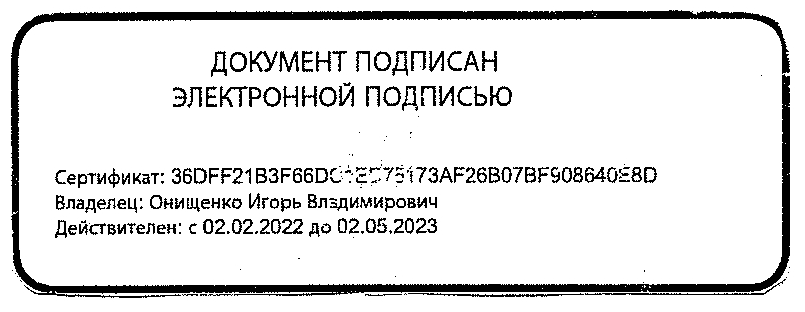 Класс Количество недельКоличество часов в неделюКоличество часов за год1335165234517033451704345170№ТемаКоличество часовКонтроль(количество часов)1Добукварный период Фонетика и орфоэпияСлово и предложениеГрафика и орфографияРазвитие речи16825102Букварный периодФонетика  и орфоэпияСлово и предложение. Пунктуация.Графика и орфографияРазвитие речи6412646013Послебукварный периодФонетика  и орфоэпияСлово и предложение. Пунктуация.Графика и орфографияРазвитие речи85172822183итого1654СодержаниеКоличество часовХарактеристика учебной деятельности1.Добукварный период2. Букварный период3. Послебукварный период.16 ч.64 ч85 ч.Выработка ориентации на точку начала движения, на стрелку, указывающую направление движения. Проведение линий в заданном направлении.Отработка способа действия. Проведение линий от определенной точки в заданном направлении.Составление рассказа по картинкам. Введение понятия «слово», обозначение каждого слова полоской. Усвоение различий между предметом и обозначающим его словом. Называние каждого (любого) предмета на рисунках словом (слова обозначаются полосками). Ориентировка в понятиях «слева», «справа», «верх», «низ». Проведение параллельных и непараллельных линий.Обозначение предложений полосками. Выявление сходства и различия в объектах. Тренировка в проведении вертикальных параллельных линий.Деление предложения на слова.Классификация предметов по заданному признаку. Сравнение звуков по твердости-мягкости. Тренировка в проведении наклонных параллельных линий.Звуковой анализ слова.  Знакомство со схемой звукового состава слова. Нахождение места звуков в словах (под ударением).Интонационное выделение заданного звука в словах, определение его места в слове и сравнение этих звуков.Развитие зрительного восприятия. Тренировка в свободном продвижении руки вдоль страницы. Проведение полуовалов.Сравнение слов по звуковой структуре Ориентировка на рабочей строке.Сравнение этих слов по звуковой структуре.  Подбор слов к схемам. Проведение овалов. Отработка умения находить середину  надстрочного пространства. Проведение заданных линий на рабочей строке.Поиск звуков в словах-названиях картинокПроведение линий сложной траектории.Различение овалов и кругов. Прописывание на рабочей строке элементов букв.Развитие умения ориентироваться на высоту строки при использовании рабочих строк двух видов. Прописывание на рабочей строке элементов букв.Поэлементный анализ заглавных и строчных букв. Тренировка в написании букв.Звуковой анализ слов. Составление рассказов по серии сюжетных картинок. Разгадывание кроссвордов, загадок.Вписывание изученных букв с опорой на звуковые модели слов.Сравнение слов. Соотнесение схем  со словами.Установление закономерности в расположении букв в ряду. Установление соответствия печатных и письменных начертаний изученных букв.Упражнение на повторение правила написания гласных букв после твёрдых и мягких согласных звуков. Составление словосочетаний с местоимениями «он», «она», «оно», «они». Чтение слогов, слов и текстов (дифференцированная работа).Письмо слогов, слов, предложений. Преобразование печатного шрифта в письменный.Деление слов на слоги. Определение слов, состоящих из одного слога.Отработка умения определять место ударения в слове. Соотнесение слова (название рисунка) со слогоударной схемой слова.Запись  слов на нужной строчке в зависимости от наличия определенной буквы.Закрепление написания буквосочетаний «жи»- «ши»,«ча»-«ща», «чу»-«щу».Знакомство с одной из функций мягкого знака: ь – показатель мягкости предшествующего согласного.Письмо слов, предложений с «ь» - показателем мягкости согласных. Письмо слов с разделительными мягким и твёрдым знаками.Знакомиться с учебником, условными обозначениями в учебнике, целями изучения русского языка. Анализировать речевые ситуации (знакомство, поздравительная открытка) и формулировать на основе анализа ответы на проблемные вопросы. Работать с информацией, представленной в форме рисунка и в форме звуковой модели (проводить звуковой анализ). Учитывать степень сложности задания (значок «гиря» — трудное) и определять для себя возможность/невозможность его выполнения. Осуществлять самоконтроль: соотносить собственный ответ с предложенным вариантом. Анализировать алгоритм порядка действий при списывании и использовать его при решении практических задач. Контролировать правильность и аккуратность собственных записейАнализировать речевые ситуации, представленные на рисунке и в тексте. Участвовать в обсуждении проблемных вопросов, формулировать собственное мнение и аргументировать его. Понимать информацию, представленную в неявном виде (пословицы), интерпретировать её  и формулировать на основе интерпретации правила речевого поведения. Знакомиться с целью высказывания (термин не употребляется), интонацией и знаками препинания в конце предложений. Выбирать из текста предложение по заданным признакам (предложение с вопросительным знаком). Понимать текст, опираясь на содержащуюся в нём информацию и на интонационное оформление предложений. Анализировать этикетные слова (слова приветствия) и определять ситуации, в которых они могут быть использованы. Наблюдать за интонационным оформлением предложений, устанавливать ситуации, в которых они могут быть произнесены. Контролировать последовательность действий при списывании, правильность и аккуратность записиСоставлять устно небольшое монологическое высказывание, связанное с описанием внешности знакомого человека. Использовать при описании синтаксические конструкции со словами потому что, так как. Работать с информацией, представленной в виде слогоударных схем (выбирать из текста слова, соответствующие схемам). Оценивать правильность выполнения заданийИспользовать правило написания собственных имён (на примере записи адреса). Проводить звуковой анализ: находить в тексте слова по заданным основаниям (слова, соответствующие приведённым слогоударным схемам). Контролировать последовательность действий при списывании, правильность и аккуратность записиОбсуждать ситуации общения, в которых выражается просьба, выбирать формулы речевого этикета, соответствующие ситуации общения. Моделировать речевую ситуацию вежливого отказа, используя опорные слова. Осуществлять самоконтроль при выполнении заданий, связанных с использованием правил переноса, правила написания сочетаний ча — ща, чу — щу, и при списывании. Оценивать правильность выполнения заданий.Анализировать тексты, в которых представлено описание внешности животного. Устанавливать связи, не высказанные в тексте напрямую (определение характера, повадок животного по описанию его внешности и кличке). Использовать правила написания собственных имён и сочетаний жи — ши при решении практических задач. Учитывать степень сложности задания и определять для себя возможность/невозможность его выполнения (находить слова, соответствующие звуковым моделям). Аргументировать своё мнение при обсуждении текста. Анализировать речевые формулы приветствия как показатель отношения к собеседнику. Находить в тексте выражения, характеризующие настоящую дружбу, использовать их в собственных рассказах о друзьях. Наблюдать за словами, которые можно записать цифрами (термин «имя числительное» не употребляется). Осуществлять самоконтроль при списывании. Анализировать мимику и жесты при общении, формулировать на основе анализа правило речевого поведения. Объяснять смысл пословиц, соотносить приведённые пословицы с ситуациями общения. Выявлять образные выражения в текстах. Осуществлять взаимный контроль и оказывать в сотрудничестве необходимую взаимопомощь (работа в паре) при проведении звукового анализа. Осуществлять самоконтроль при постановке вопросов к словам и при списыванииАнализировать речевую ситуацию, выбирать адекватные высказывания, в которых содержится извинение. Наблюдать за словами, сходными по звучанию, но различными по написанию, устанавливать причины возможной ошибки при записи этих слов. Знакомиться с правилом написания безударного проверяемого гласного в корне слова. Учитывать возможность проверки при обнаружении места в слове, где можно допустить ошибку. Проводить звуковой анализ (соотносить слово со звуковой моделью). Преобразовывать информацию, полученную из рисунка, в текстовую задачу (устанавливать значение слова).Анализировать речевую ситуацию, в которой выбор языковых средств зависит от возраста собеседника. Формулировать функции ь (разделительный и показатель мягкости предшествующего согласного). Знакомиться со значком транскрипции, использовать транскрипцию при решении практических задач. Устанавливать в тексте значение слов, сходных по звучанию и написанию. Анализировать тексты разговорной и научной речи, устанавливать ситуации, в которых используется разговорная и научная речь. Использовать приём развёрнутого толкования для выявления словообразовательных связей. Определять последовательность выполнения действий при выявлении места возможной ошибки в написании слова. Находить в тексте слово по заданным характеристикам (с разделительным ь), использовать транскрипцию для записи звуков. Анализировать различные речевые формы запретов. Устанавливать ситуации и приводить примеры, в которых могут быть использованы те или иные речевые формы запретов. Учитывать степень сложности задания и определять для себя возможность/невозможность его выполнения (находить слова, в которых буквы е, ю не обозначают мягкость предшествующего согласного). Анализировать текст, составлять на основе анализа небольшое монологическое высказывание по предложенной теме (рассказ о цирке). Наблюдать за заимствованными словами. Осуществлять взаимный контроль и оказывать в сотрудничестве необходимую взаимопомощь (работа в паре) при делении слов для переноса. Осуществлять самоконтроль при переносе слов, при правописании сочетания ши и при списывании. Оценивать правильность выполнения заданийАнализировать ситуации письменного общения (письмо). Использовать знание собственного адреса при оформлении конверта (открытки).итого165№ТемаКоличество часовКонтроль(количество часов)1 «Как устроен наш язык»5902«Правописание»73143« Развитие речи»3504«Комплексное повторение»30итого17014Содержание курсаКоличество часовХарактеристик деятельности обучающихся«Как устроен наш язык» Повторение изученного в 1 классе: различение звуков и букв; различение ударных и безударных гласных звуков, твёрдых и мягких согласных звуков, звонких и глухих согласных звуков. Обозначение на письме мягкости согласных звуков. Определение парных и непарных по твёрдости-мягкости согласных звуков. Определение парных и непарных по звонкости-глухости согласных звуков.Установление соотношения звукового и буквенного состава в словах типа двор, день; в словах с йотированными гласными е, ё, ю, я, в словах с непроизносимыми согласными. Деление слов на слоги.Понимание слова как единства звучания (написания) и значения. Слова с предметным значением — имена существительные. Слова, называющие признаки, — имена прилагательные. Слова, обозначающие действия, — глаголы.Предложение. Отличие предложения от слова. Различение предложений по цели высказывания: повествовательные, вопросительные и побудительные; по эмоциональной окраске: восклицательные и невосклицательные. Наблюдение за словами в предложении.Окончание как часть слова. Изменение формы слова с помощью окончания. Различение изменяемых и неизменяемых слов.Корень как часть слова. Различение однокоренных слов и различных форм одного и того же слова.Различение однокоренных слов и синонимов, однокоренных слов и слов с омонимичными корнями.Овладение понятием «родственные (однокоренные) слова». Различение однокоренных слов и различных форм одного и того же слова.Чередование согласных в корнях слов.Суффикс как часть слова; значения суффиксов.Суффиксальный способ образования слов.Приставка как часть слова; значения приставок.Приставочный способ образования слов.Суффиксальный, приставочный и приставочно-суффиксальный способы образования слов.Выделение в словах с однозначно выделяемыми морфемами окончания, корня, приставки, суффикса.Основа слова.Слово и его лексическое значение. Выявление слов, значение которых требует уточнения. Определение значения слова по тексту или уточнение значения с помощью толкового словаря. Различение однозначных и многозначных слов. Представление о прямом и переносном значении слова.Наблюдение за использованием в речи синонимов.Наблюдение за использованием в речи синонимов.Наблюдение за использованием в речи антонимов.Наблюдение за использованием в речи омонимов. Слова исконные и заимствованные.Устаревшие слова.Фразеологизмы. Наблюдение за использованием в речи фразеологизмов. Значение фразеологизмов.59Ориентироваться в целях и задачах урока с учётом названия блока и темы урока, планировать свои действия в соответствии с поставленными задачами. Характеризовать признаки звуков речи с опорой на схему «Звуки речи». Объяснять различие в звуко-буквенном составе слов. Анализировать тексты с установкой на поиск допущенных ошибок, исправлять допущенные ошибки с опорой на знание о звуковом и графическом облике слова. Характеризовать различие гласных и согласных звуков. Различать гласные звуки и буквы гласных звуков. Объяснять функцию букв гласных звуков как показателей мягкости предшествующего согласного. Соотносить предложенный вариант ответа с собственной точкой зрения (рубрика «Давай подумаем»). Объяснять назначение знака ударения, анализируя проблемную ситуацию. Выделять ударные и безударные гласные. Наблюдать смыслоразличительную функцию ударения, устанавливать различие в значении слов. Группировать слова по заданному основанию (ударение на первом, втором или третьем слоге). Выделять общий признак группы элементов, не соответствующих заданию (слова с ударением на четвёртом и пятом слогах). Наблюдать особенности образования согласных звуков, опираясь на собственный опыт. Подбирать слова, различающиеся одним согласным звуком. Осуществлять взаимный контроль,  оказывать в сотрудничестве необходимую взаимопомощь, контролировать действия партнёра (работа в паре, группе). Определять способ обозначения звука [й’] в приведённых словах, находить объект по заданным основаниям (слова, в которых буква е обозначает один звук). Устанавливать позиции в слове, в которых буквы е, ё, ю, я обозначают два звука. Соотносить собственный ответ с предложенным в учебнике и обосновывать свою позицию. Объяснять различие в звуко-буквенном составе слов. Обобщать способы обозначения на письме мягкости согласных звуков. Определять наличие твёрдого согласного звука. Соотносить буквенную запись слова и запись с помощью транскрипции. Осуществлять самоконтроль: соотносить написанный текст с печатным. Использовать алгоритм порядка действий при списывании. Объяснять различие парных по глухости-звонкости согласных в легкоразличимых случаях. Наблюдать оглушение звонких согласных в конце слова. Обобщать результаты наблюдений, доказывать необходимость проверки согласных звуков на конце слова и предлагать способ её выполнения. Отрабатывать написание слов с парными по звонкости-глухости согласными звуками на конце с опорой на проверочные слова. Выделять голосом ударный гласный звук, объяснять отсутствие знака ударения в односложных словах. Определять ударный звук в слове. Отрабатывать алгоритм порядка действий при списывании. Наблюдать различие между словами, различающимися местом ударения. Находить слова, отвечающие на вопросы что? кто? Формулировать цель урока после обсуждения правила. Выявлять общий признак группы слов. Различать (по значению и вопросам) одушевлённые и неодушевлённые имена существительные. Наблюдать за словами, отвечающими на вопросы какой? какая? и т. п. Находить слова, отвечающие на вопросы что делать? что сделать?Знакомиться с признаками предложения: цель высказывания, интонация, знаки препинания в конце предложений. Выбирать из текста предложения по заданным признакам. Понимать информацию, представленную в виде рисунка. Наблюдать за интонационным оформлением предложений, устанавливать ситуации, в которых они могут быть произнесены. Опознавать тип предложения по цели высказывания (в соответствии с предложенным образцом) и по интонации. Выбирать знак препинания в конце предложения. Осуществлять самоконтроль при постановке знаков препинания в конце предложения. Составлять предложения из набора слов. Наблюдать за изменением формы слова. Устанавливать слово на основе приведённых форм. Наблюдать изменение формы слова, выявлять изменяемую часть слова. Знакомиться с окончанием как частью слова. Изменять формы слов, находить и выделять в них окончания. Наблюдать за изменением слова в составе предложения. Называть изменяемую часть слова.  Наблюдать за связью слов в предложении. Анализировать предложенные группы слов и формулировать на основе анализа выводы. Использовать алгоритм выделения нулевых окончаний. Наблюдать за изменением форм глагола Наблюдать за неизменяемыми словами. Находить общую часть в группах слов. Знакомиться с понятиями «корень», «однокоренные слова». Различать родственные слова и формы одного и того же слова. Дополнять однокоренные слова по заданному основанию (отвечают на вопросы что? какой? что делать?). Наблюдать за словами с омонимичными корнями. Устанавливать различия родственных слов и слов с омонимичными корнями. Понимать алгоритм выделения корня и использовать его при решении практических задач. Различать родственные слова и синонимы. Наблюдать за чередованием согласных в корне слова. Подбирать родственные слова с чередованием согласных в корне слова. Доказывать собственную точку зрения. Дополнять ряды слов по заданному основанию. Знакомиться с суффиксом как частью слова. Образовывать слова с заданными суффиксами и определять значение суффиксов. Знакомиться с алгоритмом нахождения суффикса в словах. Соотносить слова со схемами их морфемного состава. Анализировать схемы морфемного состава слов и подбирать собственные примеры к заданной схеме. Наблюдать за образованием новых слов и выделять суффиксы, с помощью которых они образованы. Выделять части слова: корень, суффикс и окончание. Знакомиться с приставкой как частью слова. Выделять и отмечать приставки в предложенных рядах слов. Знакомиться с алгоритмом нахождения приставки и использовать его при решении практических задач. Определять значения приставок. Подбирать родственные слова с различными приставками. Находить слова, от которых образованы слова с приставкой. Подбирать слова, образованные приставочным способом, в соответствии с заданной моделью. Различать слова с приставками и слова, корень которых начинается со сходных буквосочетаний. Наблюдать за словами, образованными приставочно-суффиксальным способом, определять способ образования слов. Конструировать слова в соответствии с заданной моделью. Наблюдать за словами, образованными способом сложения. Знакомиться с основой как частью слова. Применять алгоритм нахождения основы слова. Определять способ образования слов. Наблюдать за ошибками, связанными со значением слова. Осуществлять поиск необходимой информации в толковом словарике учебника. Наблюдать за словами, сходными по звучанию, но разными по значению. Составлять сочетания слов с указанным значением. Исправлять допущенные ошибки и аргументировать свой ответ. Высказывать предположение о возможных причинах непонимания значения слов. Знакомиться с многозначными словами. Устанавливать причины появления у слова нескольких значений. Составлять предложения с использованием многозначных слов. Опознавать слова в переносном значении. Составлять предложения с использованием многозначного слова в определённом значении. Наблюдать за значениями многозначных слов в тексте. Наблюдать за способностью синонимов объяснять значение слова. Подбирать синонимы к словам. Высказывать предположение о цели использования ряда синонимов в предложенном тексте. Наблюдать за словами, имеющими противоположное значение. Знакомиться с антонимами. Находить антонимы в текстах. Подбирать антонимы к предложенным словам. Исправлять текст, подбирая антонимы к выделенным словам. Подбирать антонимы к словам различных частей речи. Знакомиться с омонимами. Наблюдать за использованием омонимов. Находить омонимы. Высказывать предположение о появлении новых слов в русском языке. Знакомиться с исконными и заимствованными словами. Соотносить значения слов и предметов. Восстанавливать значение слова по приведённым толкованиям его частей. Составлять текст, используя заданные слова. Высказывать предположения о причинах, по которым слова выходят из употребления. Знакомиться с устаревшими словами. Осуществлять поиск необходимой информации в толковом словарике учебника. Находить в тексте устаревшие слова и устанавливать их значение. Наблюдать за устаревшими словами и их современными синонимами, высказывать предположение о причинах исчезновения некоторых слов. Знакомиться с фразеологизмами. Сравнивать значения устойчивых и свободных сочетаний слов. Устанавливать значение фразеологизмов. Наблюдать за словами в составе фразеологизмов. Знакомиться  сфразеологическим словарём. Соотносить фразеологизмы с их значением.«Правописание» Повторение: применение правил правописания сочетаний жи — ши,ча — ща, чу — щу.Ознакомление с правилом переноса слов.Повторение: применение правила правописания прописной буквы в начале предложения и в именах собственных.Ознакомление с правилом правописания безударных проверяемых гласных в корне слова и его применение.Применение правил правописания парных звонких и глухих согласных в корнях слов.Ознакомление с правилом правописания непроизносимых согласных в корне слова и его применение.Ознакомление с правилами правописания суффиксов имён существительных -онок-, -ёнок-; -ик-, -ек- и их применение.Ознакомление с правилом правописания суффикса – ость и его применение.Ознакомление с правилами правописания приставок об-, от-, до-, по-, под-, про-; за-, на-, над- и их применениеОзнакомление с правилом правописания разделительных твёрдого и мягкого знаков и его применение.Различие в написании ъ и ь знаков.Ознакомление с правилом раздельного написания предлогов с другими словами.73Использовать правило написания сочетаний жи — ши, осуществлять самоконтроль использования правила. Объяснять различие в звуко-буквенном составе слов. Осуществлять взаимный контроль и оказывать в сотрудничестве необходимую взаимопомощь . Объяснять различие в звуко-буквенном составе записанного слова. Осуществлять самоконтроль при использовании правила написания сочетаний ча — ща, чу — щу. Контролировать последовательность действий при списывании предложений и слов. Сопоставлять различия деления слов на слоги и для переноса. Уточнять правила переноса слов (буквы й, ь, ъ).Использовать правила переноса слов и осуществлять самоконтроль. Находить слова по заданному основанию (слова, которые нельзя перенести). Осуществлять самоконтроль при делении слов для переноса.Использовать правило написания собственных имён при решении практических задач.Наблюдать, сопоставлять и сравнивать написание ударных и безударных гласных в однокоренных словах. Знакомиться с понятием «орфограмма». Фиксировать место изучаемой орфограммы в словах. Отрабатывать применение изученного правила обозначения безударных гласных в корне слова. Отрабатывать умение применять правило обозначения безударных гласных в корне слова. Планировать порядок действий при выявлении места возможной орфографической ошибки. Подбирать проверочные слова к словам с орфограммой «Проверяемые безударные гласные в корне слова».Находить слова с орфограммой «Парные по звонкости-глухости согласные в корне слова». Соблюдать порядок действий в соответствии с поставленным в упражнении условием. Выявлять наличие в корне слова изучаемых орфограмм. Выбирать и обосновывать способ проверки орфограмм. Находить и фиксировать (графически обозначать) орфограммы. Подбирать к одному слову несколько проверочных слов. Наблюдать за группами родственных слов. Высказывать предположение о возможной орфографической проблеме. Устанавливать несовпадение произношения и написания слов с орфограммой  «Непроизносимые согласные в корне». Подбирать родственные слова для обнаружения непроизносимого согласного в корне. Использовать алгоритм проверки орфограммы «Непроизносимые согласные в корне слова» при записи слов. Находить, подбирать и классифицировать слова по заданным основаниям. Наблюдать за группами слов и высказывать предположение о написании суффиксов -онок-/-ёнок-. Знакомиться с алгоритмом написания суффиксов -онок-/-ёнок-, контролировать собственные действия в соответствии с алгоритмом. Преобразовывать звуковую запись в буквенную. На основе наблюдения высказывать предположение о выборе суффиксов -ик-/-ек-. Знакомиться с алгоритмом написания суффиксов -ик-/-ек-, контролировать собственные действия в соответствии с алгоритмом. Наблюдать за словами с суффиксом -ость- и устанавливать его значение. Выявлять место и тип орфограммы, доказывать правильность написания буквы в слове.  Устанавливать значения суффиксов. Знакомиться с суффиксальным способом образования слов. Образовывать слова по заданным моделям. Находить суффикс в  заданном слове и подбирать примеры слов с таким же суффиксом.   Выделять части слова: корень, суффикс и окончание. Наблюдать за приставками, в которых  пишется буква о. Группировать слова по предложенному основанию. Наблюдать за приставками, в которых  пишется буква а. Определять место орфограммы в слове. Группировать слова по заданному основанию. Объяснять написание слов. Различать приставки с буквами о, а.  Самостоятельно устанавливать критерии объединения слов, группировать слова по заданному основанию. Объяснять причины допущенных ошибок, доказывать правильное написание. Высказывать предположение об условиях написания ъ. Знакомиться с алгоритмом написания слов с ъ; контролировать свои действия при использовании алгоритма. Определять место орфограммы в слове и различать ъ и ь. Соотносить собственный ответ на проблемный вопрос с предложенными вариантами ответов и аргументировано доказывать свою позицию. Контролировать свои действия при использовании алгоритма написания слов с ъ и ь. Различать слова с разделительными ь и ъ. Различать предлоги и приставки. Наблюдать за сходными по произношению предлогами и приставками. Вырабатывать в обсуждении алгоритм различения приставок и предлогов. Контролировать свою деятельность при использовании алгоритма. «Развитие речи»Текст. Смысловое единство предложений в тексте (основная мысль). Заглавие текста. Подбор заголовков к предложенным текстам. Определение по заголовкам содержания текста. Выражение в тексте законченной мысли. Подбор вариантов окончания текстов. Выражение в тексте законченной мысли. Начало текста (зачин), подбор зачинов к предложенным текстам. Смысловое единство предложений в тексте (основная мысль). Последовательность предложений в тексте. Корректирование текстов с нарушенным порядком предложений; включение недостающего по смыслу предложения и изъятие избыточного в смысловом отношении предложения. Абзац. Последовательность абзацев в тексте. План текста. Составление планов предложенных текстов. Создание собственных текстов по предложенным планам. Корректирование порядка предложений и абзацев . Типы текста: описание, повествование, рассуждение.35Сравнивать языковые единицы: звук, слово, предложение, текст. Различать текст и «не текст». Высказывать и аргументировать свою точку зрения. Понимать текст. Высказывать предположение о связи предложений в тексте. Подбирать заголовки к текстам. Понимать текст. Наблюдать за связью заголовка с основной мыслью текста. Подбирать заголовок к тексту, обосновывать свой выбор. Подбирать различные заголовки к одному тексту. Высказывать предположение об основной мысли возможного текста, опираясь только на заголовок. Формулировать основную мысль текста, используя образец. Обнаруживать неполноту текста. Заканчивать текст. Выбирать подходящее окончание текста из предложенных и объяснять свой выбор. Сравнивать варианты окончания исходного текста. Доказывать, почему предложенное окончание текста не соответствует авторскому замыслу. Заканчивать текст. Составлять текст по заданному заголовку и началу. Наблюдать за последовательностью предложений в тексте. Восстанавливать деформированный текст. Восстанавливать порядок предложений в тексте, заканчивать и озаглавливать текст. Наблюдать за структурой текста. Знакомиться с абзацем. Выделять абзацы в тексте. Определять порядок следования абзацев. Сравнивать различные варианты оформления одного текста. Преобразовывать основную мысль текста и основную мысль каждого абзаца в предложение. Составлять текст по заданным характеристикам: по названию, количеству абзацев и микротемам каждого абзаца. Исправлять тексты с нарушенной последовательностью абзацев, с отсутствием окончания текста. Устанавливать последовательность абзацев в тексте, заканчивать текст. Находить ключевые слова текста и каждого абзаца. Составлять собственный текст с предложенным заголовком и ключевыми словами. Кратко пересказывать текст, выделяя ключевые слова. Восстанавливать текст по ключевым словам, заглавию и основной мысли. Составлять план текста. Заканчивать текст по предложенному плану и заголовку. Составлять собственный текст по предложенному плану и заголовку. Составлять текст на заданную тему по предложенному плану, подбирать заголовки к тексту. Составлять план будущего текста на заданную тему. Соотносить предложенный план текста с основной мыслью и заголовком текста. Находить и исправлять ошибки в плане. Высказывать предположение о целях создания текста. Знакомиться с описанием как типом текста. Наблюдать за текстом-описанием и устанавливать его особенности. Находить в тексте средства создания описания. Составлять текст-описание с опорой на рисунок в учебнике. Находить в тексте языковые средства, помогающие описать предмет или явление. Создавать текст-повествование по заданному плану и по основной мысли текста. Различать элементы повествования и описания. Знакомиться с текстом-рассуждением. Наблюдать за текстом-рассуждением. Различать описание, повествование и рассуждение.  Понимать информацию, представленную в виде рисунка, и преобразовывать её в текст-рассуждение. Отвечать на предложенные вопросы. Соотносить вопросы с текстом-рассуждением. Составлять текст-рассуждение по заданной теме. Использовать дополнительную информацию, представленную в разделе «Твои помощники» учебника.Комплексное повторение изученного3Находить ошибки в выполненной работе, исправлять их и объяснять правильное написание слов. Обосновывать правильность подбора проверочных слов. Контролировать собственные действия при соблюдении алгоритма работы над ошибками. Составлять слова из предложенных частей слова. Фиксировать (графически обозначать) орфограммы в слове. Обосновывать выбор правильного написания слов. Определять причину допущенных ошибок Находить ошибки в подборе проверочных слов и в написании слов.  Обосновывать правильность написания слов. итого170№ТемаКоличество часовКонтроль(количество часов)1 «Как устроен наш язык»6755«Правописание»66136«Развитие речи»3007«Комплексное повторение»71итого17019Содержание Количество часов                                                                                                                                                                                                                                                                                                                                                                                                              Характеристика учебной деятельности «Как устроен наш язык»67Принимать и сохранять учебную задачу, планировать свои действия в соответствии с поставленными задачами. Соотносить собственный ответ на проблемный вопрос с предложенными вариантами ответов и аргументировано доказывать свою позицию.Понимать информацию, представленную в виде схемы, дополнять схему. Сравнивать транскрипцию с буквенной записью слов. Обобщать результаты наблюдений. Группировать слова по заданному основанию, осуществлятьконтроль по результату выполнения задания. Учитывать степень сложности задания и определять для себя возможность/невозможность его выполнения. Анализировать группы слов, находить общий звук в словах и обозначать его с помощью транскрипции. Опознавать слова с ошибкой. Объяснять причины ошибок. Осуществлять взаимный контроль и оказывать в сотрудничестве необходимую взаимопомощь (работа в группе). Находить слова по заданным основаниям. Сопоставлять звуковую модель, транскрипцию и буквенную запись слова. Знакомиться с алгоритмом фонетического разбора слов. Проводить фонетический разбор слова, систематизировать знания по фонетике. Анализировать правильность проведения фонетического разбора словаЗаканчивать предложения. Дополнять схему. Знакомиться с алгоритмом разбора слова по составу. Контролировать собственные действия в соответствии с алгоритмом. Использовать образец устного рассуждения. Осуществлять взаимный контроль и оказывать в сотрудничестве необходимую взаимопомощь (работа в паре). Группировать слова по заданному основанию. Анализировать варианты инструкций нахождения корня и устанавливать правильный ответ. Распознавать родственные слова, находить слова, не отвечающие заданному условию. Учитывать степень сложности задания и определять для себя возможность/невозможность его выполнения. Понимать схему. Восстанавливать и формулировать задание по результату его выполненияЗнакомиться с разделом «Синтаксис». Анализировать предложенные высказывания, выбирать правильный ответ и обосновывать сделанный выбор. Различать предложение и набор слов. Восстанавливать предложение. Устанавливать границы предложений. Осуществлять взаимный контроль и оказывать в сотрудничестве необходимую взаимопомощь (работа в паре). Учитывать степень сложности задания и определять для себя возможность/невозможность его выполнения. Контролировать собственные действия в связи с поставленной задачейОпределять и объяснять способы образования слов. Составлять слова из заданных морфем. Соблюдать последовательность действий при разборе слов по составу. Составлять письменные высказывания, объясняющие значения слов. Контролировать правильность выполнения задания, находить и исправлять ошибки. Осуществлять взаимный контроль и оказывать в сотрудничестве необходимую взаимопомощь (работа в группе). Анализировать информацию, представленную в таблицеПравописание (формирование навыков грамотного письма)66Обсуждать проблемный вопрос, проверять предложенные способы проверки слов с орфограммой «Проверяемые согласные в корне слова», устанавливать правильный способ проверки. Осуществлять взаимный контроль и оказывать в сотрудничестве необходимую взаимопомощь (работа в паре). Фиксировать (графически обозначать) место орфограммы в слове. Сравнивать результаты выполненной работы, доказывать свой выбор. Осуществлять поиск слов, удовлетворяющих заданному условию Находить и группировать слова по заданным основаниям. Преобразовывать транскрипцию в буквенную запись. Аргументировать правильность выбора буквы. Контролировать правильность выполнения задания, находить и исправлять ошибки. Выявлять в тексте слова с заданной орфограммой. Планировать собственную запись в соответствии с условием задания. Устанавливать тип орфограммы и фиксировать (графически обозначать) её при записи Осуществлять взаимный контроль и оказывать в сотрудничестве необходимую взаимопомощь (работа в паре и в группе). Анализировать группы слов, выявлять повторяющуюся в каждой группе часть слова, находить слова, отличающиеся от остальных слов группы. Конструировать слова из заданных элементов. Представлять информацию в виде таблицы. Группировать слова в зависимости от места орфограммы в слове. Доказывать правильность написания, предлагать различные способы проверки. Подбирать слова, удовлетворяющие заданному условию Наблюдать за группами слов. Анализировать предложенные высказывания, выбирать правильный ответ и обосновывать сделанный выбор. Преобразовывать транскрипцию в буквенную запись. Сравнивать собственную работу с предложенным вариантом выполнения, находить различия и объяснять их. Выявлять ошибки, объяснять причины их появления. Представлять информацию в виде таблицы. Группировать слова по заданным основаниям. Доказывать выбор буквы, фиксировать (графически обозначать) место орфограммы в слове Сопоставлять пары слов, распознавать орфограмму, объяснять условия написания прописной буквы. Контролировать собственные действия при работе по образцу. Заканчивать предложения, выбирать слова по смыслу, использовать правило написания прописной буквы для решения практической задачиРазвитие речи30Анализировать текст. Выявлять особенности построения текста. Наблюдать за использованием выделенных структурных компонентов текста. Обобщать и систематизировать знания о последовательности работы при создании текста: подбирать заголовок, составлять план, отбирать языковые средства. Составлять рассказ, включающий разные типы текста: текст-описание и текст-рассуждение. Учитывать поставленные условия при создании текста. Контролировать собственные действия в соответствии с алгоритмом написания текста. Устанавливать границы предложений, выбирать знаки препинания в конце предложений, обосновывать свой выбор. Учитывать степень сложности задания и определять для себя возможность/невозможность его выполнения. Осуществлять взаимный контроль и оказывать в сотрудничестве необходимую взаимопомощь (работа в группе). Составлять предложения, удовлетворяющие нескольким заданным условиямОсуществлять взаимный контроль и оказывать в сотрудничестве необходимую взаимопомощь (работа в паре). Наблюдать за последовательностью предложений в тексте. Редактировать тексты с нарушенным порядком следования предложений. Выбирать наиболее эффективные способы решения задач в зависимости от конкретных условийВыделять в тексте абзацы. Наблюдать за последовательностью абзацев в тексте. Восстанавливать правильный порядок следования абзацев. Учитывать степень сложности задания и определять для себя возможность/невозможность его выполнения. Контролировать правильность выполнения задания. Соотносить основную мысль текста, заголовок и начало текста. Подбирать заголовки, ориентируясь на начало текста. Озаглавливать текст в соответствии с поставленным условием. Осуществлять взаимный контроль и оказывать в сотрудничестве необходимую взаимопомощь (работа в паре). Редактировать текст. Выбирать предложение, соответствующее условию. Письменно пересказывать текст. Сочинять продолжение текста. Учитывать степень сложности задания и определять для себя возможность/невозможность его выполнения. Контролировать собственные действия в соответствии с алгоритмом работы: анализировать предложенный текст; сочинять продолжение или пересказывать текст; коллективно комментировать и редактировать различные варианты; записывать окончательный вариант в тетрадь. Самостоятельно начинать заданный текстКомплексное повторение7Находить ошибки в выполненной работе, исправлять их и объяснять правильное написание слов. Обосновывать правильность подбора проверочных слов. Контролировать собственные действия при соблюдении алгоритма работы над ошибками. Составлять слова из предложенных частей слова. Фиксировать (графически обозначать) орфограммы в слове. Обосновывать выбор правильного написания слов. Определять причину допущенных ошибок Находить ошибки в подборе проверочных слов и в написании слов.  Обосновывать правильность написания слов. Итого:170 часов№ТемаКоличество часовКонтроль(количество часов)1 «Как устроен наш язык»5402«Правописание»70153«Развитие речи»2904«Комплексное повторение»172итого17017СодержаниеКоличество часовХарактеристика учебной деятельности«Как устроен наш язык»Повторение изученного на основе фонетического разбора и разбора слова по составуПовторение основных признаков имени существительногоПовторение основных признаков имени существительного на основе морфологического разбораПовторение основных признаков имени прилагательногоПовторение основных признаков имени прилагательного на основе морфологического разбораПовторение основных признаков местоименияСинтаксический анализ простого предложения; разбор простого предложения по членамГлагол: общее значение, глагольные вопросы (повторение изученного во 2 классе). Глаголы совершенного и несовершенного вида. Личные формы глаголаИзменение глагола по лицам и числам (спряжение). Способы определения 1-го и 2-го спряжения глаголовИзменение глаголов по временам: прошедшее, настоящее, будущее времяНаклонение глагола. Словообразование глаголовГлагол в предложенииПовторение изученных признаков глагола на основе морфологического разбора. Комплексное повторениеНаречие: значение и употребление в речи Морфологический разбор наречий Имя числительное: общее значениеСловосочетание: различение слова, словосочетания и предложения. Связи слов в словосочетанииСвязи слов в словосочетанииРазличение простых и сложных предложений54Осуществлять взаимный контроль и оказывать в сотрудничестве необходимую взаимопомощь, договариваться о последовательности действий и порядке работы в группах. Соотносить звуковой и буквенный состав слова. Группировать слова по заданному основанию. Преобразовывать буквенную запись в транскрипцию. Контролировать правильность проведения фонетического разбора и разбора слова по составу, находить допущенные ошибки, исправлять их. Учитывать степень сложности задания и определять для себя возможность/невозможность его выполнения. Находить в тексте слова по заданному основанию. Фиксировать (графически обозначать) в слове основу и окончание. Соотносить слова со схемами состава слова. Устанавливать способ словообразования. Проводить разбор слова по составу и фонетический анализ слова.Анализировать предложенные высказывания, выбирать правильный ответ и обосновывать сделанный выбор. Классифицировать слова по заданному признаку (одушевлённость/неодушевлённость) и осуществлять самоконтроль по результату выполнения задания.Выявлять цели различных видов языкового анализа. Характеризовать слово как часть речи, называть признаки указанной части речи. Различать постоянные и непостоянные признаки имени существительного. Систематизировать знания по морфологии. Знакомиться с алгоритмом морфологического разбора слов. Проводить морфологический разбор слова, анализировать правильность его проведения. Осуществлять взаимный контроль и оказывать в сотрудничестве необходимую взаимопомощь (работа в паре). Находить ошибки, недочёты и исправлять их. Учитывать степень сложности задания и определять для себя возможность/невозможность его выполнения. Устанавливать синтаксическую функцию имён существительных.Наблюдать за значением имён прилагательных и их сочетаемостью с именами существительными. Характеризовать слова по заданным грамматическим признакам. Сравнивать грамматические признаки имён существительных и имён прилагательных. Различать постоянные и непостоянные признаки. Осуществлять взаимный контроль и оказывать в сотрудничестве необходимую взаимопомощь (работа в паре). Наблюдать за языковым материалом, формулировать выводы. Учитывать степень сложности задания и определять для себя возможность/невозможность его выполнения. Употреблять имена прилагательные в нужной форме. Фиксировать (графически обозначать) окончания. Определять синтаксическую функцию имён прилагательных.Обобщать и систематизировать знания об именах прилагательных. Понимать информацию, представленную в виде таблицы, сравнивать качественные, относительные и притяжательные имена прилагательные. Группировать слова по заданному основанию. Осуществлять самоконтроль по результату выполнения задания. Осуществлять взаимный контроль и оказывать в сотрудничестве необходимую взаимопомощь, договариваться о последовательности действий и порядке работы в группах и в парах. Подбирать слова по заданным основаниям.Знакомиться с алгоритмом морфологического разбора имён прилагательных. Проводить морфологический разбор имён прилагательных, анализировать правильность его проведения. Находить в тексте слово по заданным грамматическим признакам.Учитывать степень сложности задания и определять для себя возможность/невозможность его выполнения. Контролировать собственные действия в связи с поставленной задачейОбобщать и систематизировать знания о местоимении. Различать местоимения-существительные и местоимения-прилагательные, группировать слова по данному основанию. Находить в тексте слова по заданному основанию. Задавать вопросы к местоимениям. Соблюдать порядок действий в соответствии с образцом. Осуществлять взаимный контроль и оказывать в сотрудничестве необходимую взаимопомощь (работа в паре). Характеризовать слово по заданным грамматическим признакам.Устанавливать синтаксическую функцию личных местоимений. Определять нужную форму местоименийОбобщать и систематизировать знания о главных и второстепенных членах предложения. Понимать информацию, представленную в виде таблицы, сравнивать разные члены предложения. Отвечать на вопросы с опорой на таблицу. Устанавливать синтаксическую функцию имён существительных. Знакомиться с алгоритмом разбора простого предложения по членам. Контролировать свою деятельность при использовании алгоритма. Находить предложения, удовлетворяющие заданному условию.Находить грамматическую основу предложений. Соблюдать алгоритм проведения разбора по членам предложения и синтаксического разбора предложения. Осуществлять взаимный контроль и оказывать в сотрудничестве необходимую взаимопомощь, договариваться о последовательности действий и порядке работы в группах. Составлять предложения, удовлетворяющие заданным условиям. Фиксировать (графически обозначать) наличие в предложениях однородных членовСистематизировать знания о признаках выделения частей речи. Находить в тексте слова по заданному основанию. Задавать вопросы к глаголам. Наблюдать за значением глаголов. Распределять слова по группам. Устанавливать синтаксическую функцию глаголов. Выбирать подходящие по смыслу глаголы.Сравнивать окончания личных форм глаголов, относящихся к разным спряжениям. Знакомиться со спряжением глаголов. Наблюдать за образованием форм и распределением глаголов по спряжениям. Группировать слова по заданному основанию.  Соблюдать порядок действий в соответствии с поставленным в упражнении условием. Находить в тексте слова по заданному основанию. Характеризовать слово по заданному грамматическому признаку. Определять спряжение по личным окончаниямНаблюдать за изменением глаголов по лицам в форме настоящего, прошедшего и будущего времени. Сравнивать различные формы времени и их значение.Понимать информацию, представленную в виде схемы, использовать её при обосновании ответа и при решении практических задач.Находить слова по заданному основанию.Осуществлять взаимный контроль и оказывать в сотрудничестве необходимую взаимопомощь (работа в паре).Характеризовать слово по заданным грамматическим признакам. Находить в тексте слово по заданному грамматическому признаку. Фиксировать (графически обозначать) в слове суффикс и окончание. Знакомиться с образованием, значением и использованием глаголов в форме повелительного, изъявительного наклонения. Находить в тексте слова по заданному основанию.  Обобщать и систематизировать знания о типах предложений по цели высказывания. Наблюдать за изменением глаголов в форме повелительного, изъявительного  наклонения по числам. Учитывать степень сложности задания и определять для себя возможность/невозможность его выполнения. Фиксировать (графически обозначать) основу и формообразующие суффиксы глаголов. Устанавливать форму, в которой глагол употреблён в предложенииОбобщать и систематизировать знания о синтаксической функции глаголов, об однородных членах предложения. Осуществлять взаимный контроль и оказывать в сотрудничестве необходимую взаимопомощь (работа в паре). Находить в тексте слова по заданному основанию. Определять форму, в которой глагол употреблён в предложении. Фиксировать (графически обозначать) синтаксическую функцию. Задавать вопросы от глаголов к существительным. Контролировать свою деятельность при использовании алгоритма списывания. Наблюдать за особенностями управления как вида связи слов в словосочетании. Определять способ связи главного и зависимого слов в словосочетании. Устанавливать словосочетания, не удовлетворяющие указанному виду связи. Осуществлять самоконтроль по результату выполнения задания. Учитывать степень сложности задания и определять для себя возможность/невозможность его выполнения. Соблюдать порядок действий в соответствии с поставленным в упражнении условиемОбобщать и систематизировать знания о порядке проведения морфологического разбора.Классифицировать изменяемые и неизменяемые признаки глагола.Знакомиться с алгоритмом морфологического разбора глагола. Проводить морфологический разбор глаголов в соответствии с алгоритмомЗнакомиться с наречием как частью речи. Обобщать и систематизировать знания о порядке проведения морфологического разбора. Находить в тексте словосочетания по заданному основанию. Задавать вопросы к наречиям. Определять способ словообразования наречий. Осуществлять взаимный контроль и оказывать в сотрудничестве необходимую взаимопомощь (работа в паре). Устанавливать синтаксическую функцию наречий в предложениях, фиксировать (графически обозначать) её.Обнаруживать избыточные пункты в общей схеме морфологического разбора наречий. Знакомиться с алгоритмом морфологического разбора наречия. Проводить морфологический разбор наречий в соответствии с алгоритмомОбобщать и систематизировать знания о частях речи. Классифицировать слова по частям речи, обнаруживать неизученные части речи. Знакомиться с именем числительным как частью речи. Различать порядковые и количественные числительные. Группировать слова по заданному основанию. Осуществлять взаимный контроль и оказывать в сотрудничестве необходимую взаимопомощь (работа в паре). Находить в тексте слова по заданному основанию. Задавать к числительным вопросы. Характеризовать слово по заданным грамматическим признакам. Учитывать степень сложности задания и определять для себя возможность/невозможность его выполнения. Опознавать порядковые и количественные числительные в предложении. Находить в тексте слова по заданным грамматическим признакам.Наблюдать за словосочетаниями с типом связи управление. Обнаруживать закономерность: неизменяемость формы зависимого слова при изменении формы главного слова. Анализировать различия в способах связи слов в словосочетании. Различать словосочетания с типом связи управление и словосочетания с типом связи согласование. Знакомиться с алгоритмом нахождения словосочетаний с типом связи управление. Контролировать собственные действия в соответствии с алгоритмом. Задавать вопрос от главного слова к зависимому. Находить словосочетания по заданному основанию. Понимать информацию, представленную в виде модели.Анализировать представленные модели словосочетаний и выбирать соответствующие заданным условиям. Обобщать и систематизировать знания о связи имён прилагательных с именами существительными. Наблюдать за словосочетаниями с типом связи согласование. Знакомиться с алгоритмом нахождения словосочетания с согласованием. Контролировать собственные действия в соответствии с алгоритмом. Находить словосочетания по заданному основанию. Характеризовать слово по нескольким грамматическим признакам. Понимать информацию, представленную в виде модели. Составлять словосочетания по указанным моделямНаблюдать за особенностями сложноподчинённого предложения.Наблюдать за предложениями с несколькими грамматическими основами. Знакомиться с понятиями «сложное предложение», «сложносочинённое предложение», «сложноподчинённое предложение».Знакомиться с алгоритмом различения сложносочинённого и сложноподчинённого предложений.  Находить в тексте сложные предложения.  Задавать вопросы от главной части сложноподчинённого предложения к зависимой. Контролировать собственные действия при работе по образцу. Учитывать степень сложности задания и определять для себя возможность/невозможность его выполнения. Понимать информацию, представленную в виде схемы. Соотносить предложения и их схемы.  Составлять предложения в соответствии с поставленным условием, ориентируясь на знаки препинания и схему. Находить предложения по заданному основанию. Составлять схемы сложных предложений«Правописание»Повторение правил правописания, изученных в 1—3 классахПовторение правил правописания безударных гласных в падежных окончаниях имён существительныхПовторение правил правописания безударных гласных в падежных окончаниях прилагательныхПовторение правил правописания букв о, ё после шипящих и ц и правил правописания мягкого знака на конце слов после шипящихПрименение правил постановки знаков препинания при однородных членах предложения с союзами и, а, но и без союзовПрименение правил правописания приставок и правописания не с глаголамиОзнакомление с правилом правописания мягкого знака после шипящих на конце глаголов и его применениеОзнакомление с правилом правописания -ться и -тся в глаголах и его применениеОзнакомление с правилом правописания безударных личных окончаний глаголов и его применениеОзнакомление с правилом правописания суффиксов глаголов -ива-/-ыва-, -ова-/-ева- и его применениеОзнакомление с правилом правописания гласных перед -ть в начальной форме и перед суффиксом -л- в прошедшем времени глаголов и его применениев виде таблицы	Ознакомление с правилом правописания гласных в окончаниях глаголов прошедшего времени и его применениеОзнакомление с правилом правописания букв а, о на конце наречий и его применениеОзнакомление с правилом правописания мягкого знака на конце наречий и его применение. Повторение правил правописания мягкого знака на конце слов после шипящихОзнакомление с правилом слитного и раздельного написания числительных; с правилом правописания мягкого знака в именах числительных; применение правилПравописание словосочетанийОзнакомление с правилом постановки запятой между частями сложного предложения и его применение70Систематизировать знания, полученные при изучении в 1–3 классах раздела «Правописание». Оценивать предложенные в учебнике ответы, формулировать собственное мнение и аргументировать его. Находить в тексте слова по заданному основанию. Понимать информацию, представленную в виде таблицы, заполнять таблицу. Распределять слова по столбикам в соответствии с типом орфограммы. Опознавать слова, не удовлетворяющие поставленным условиям. Осуществлять самоконтроль по результату выполнения задания. Осуществлять взаимный контроль и оказывать в сотрудничестве необходимую взаимопомощь (работа в группе и в паре). Классифицировать слова в зависимости от типа или места орфограмм.Находить среди предложенных ответов правильные, обосновывать способы проверки написания безударных падежных окончаний имён существительных 1-го склонения. Осуществлять взаимный контроль и оказывать в сотрудничестве необходимую взаимопомощь, договариваться о последовательности действий и порядке работы в парах. Находить слова по заданному основанию. Определять написание окончаний имён существительных, доказывать выбор окончания. Фиксировать (графически обозначать) место орфограммы в слове. Контролировать собственные действия в соответствии с алгоритмом написания безударных падежных окончаний. Устанавливать место и тип орфограммы в слове. Представлять информацию в виде таблицы, дополнять таблицу. Осуществлять поиск необходимой информации в словаре, уточнять по словарю написание слов.Понимать информацию, представленную в виде таблицы, заполнять таблицу. Обобщать и систематизировать знания о правописании безударных падежных окончаний имён существительных. Группировать слова по заданному основанию. Объяснять разницу в произношении и написании окончаний слов. Выбирать слова, соответствующие заданному в упражнении условию, доказывать написание безударных падежных окончаний. Использовать алгоритм порядка действий при списывании. Оценивать правильность выполнения заданий. Учитывать степень сложности задания и определять для себя возможность/невозможность его выполнения при постановке слов в нужную форму и написании безударных окончаний. Осуществлять самоконтроль и использовать алгоритм работы над ошибками. Определять причины допущенных ошибок. Осуществлять поиск необходимой информации в словаре, уточнять по словарю написание словОбобщать и систематизировать знания о правописании безударных падежных окончаний имён прилагательных. Осуществлять взаимный контроль и оказывать в сотрудничестве необходимую взаимопомощь (работа в паре). Контролировать собственные действия при работе по образцу. Объяснять написание падежных окончаний имён прилагательных. Устанавливать наличие в слове заданной орфограммы, фиксировать (графически обозначать) её. Учитывать степень сложности задания и определять для себя возможность/невозможность его выполнения. Контролировать собственные действия в соответствии с алгоритмом написания безударных падежных окончаний имён прилагательных. Распределять слова по группам. Осуществлять самоконтроль по результату выполнения заданияОбобщать и систематизировать знания о правописании букв о и ё после шипящих и ц в разных частях слова. Участвовать в обсуждении проблемных вопросов, формулировать собственное мнение и аргументировать его. Определять основание для объединения слов в группы. Устанавливать место орфограммы в слове, фиксировать (графически обозначать) её. Осуществлять взаимный контроль и оказывать в сотрудничестве необходимую взаимопомощь (работа в паре). Понимать информацию, представленную в виде схемы. Группировать слова на основании определения места орфограммы в слове. Преобразовывать транскрипцию в буквенную запись. Объяснять выбор буквы. Представлять информацию в виде таблицы, заполнять таблицуОбобщать и систематизировать знания о постановке знаков препинания в предложениях с однородными членами. Доказывать постановку знаков препинания в предложениях. Понимать информацию, представленную словесно и в виде схемы. Соотносить предложенный вариант ответа с собственной точкой зрения. Фиксировать (графически обозначать) наличие в предложениях однородных членов. Контролировать собственные действия при постановке знаков препинания. Осуществлять взаимный контроль и оказывать в сотрудничестве необходимую взаимопомощь (работа в паре). Находить предложения, удовлетворяющие заданному условию. Контролировать правильность выполнения работы, находить ошибки, исправлять их, устанавливать причину ошибок. Соотносить предложения и схемы, записывать предложения в порядке следования схем. Подбирать собственные примеры к заданным схемам предложенийОбобщать и систематизировать знания о правописании приставок. Принимать участие в обсуждении предложенных высказываний, выбирать правильные и обосновывать сделанный выбор. Формулировать правило на основе нескольких высказываний. Группировать слова по заданному основанию. Осуществлять взаимный контроль и оказывать в сотрудничестве необходимую взаимопомощь, договариваться о последовательности действий и порядке работы в группах.Различать предлоги и приставки. Распределять слова по столбикам в соответствии с поставленной задачей. Находить слова по заданному основанию.Фиксировать (графически обозначать) приставки. Систематизировать знания об употреблении разделительного твёрдого знака. Осуществлять взаимный контроль и оказывать в сотрудничестве необходимую взаимопомощь, договариваться о последовательности действий и порядке работы в группах. Учитывать степень сложности задания и определять для себя возможность/невозможность его выполнения. Контролировать собственные действия приотработкенаписания предлогов и приставок. Устанавливать наличие заданной орфограммы в словеСистематизировать знания о правописании мягкого знака после шипящих. Наблюдать за написанием мягкого знака после шипящих в глаголах, формулировать вывод. Распределять слова по столбикам. Учитывать степень сложности задания и определять для себя возможность/невозможность его выполнения. Преобразовывать транскрипцию в буквенную запись. Группировать слова по заданному основанию, выявлять слова, не соответствующие условию. Контролировать собственные действия при списывании. Фиксировать (графически обозначать) орфограмму. Осуществлять взаимный контроль и оказывать в сотрудничестве необходимую взаимопомощь (работа в паре и в группе). Устанавливать место и тип орфограммы в слове. Доказывать необходимость мягкого знака после шипящих. Представлять информацию в виде таблицы, заполнять таблицуПринимать участие в обсуждении проблемной ситуации. Высказывать свои предположения. Соотносить собственный ответ с предложенным вариантом ответа и аргументировано доказывать свою позицию. Обобщать результаты наблюдений за языковым материалом. Различать случаи написания -ться и -тся в глаголах. Группировать слова по заданному основанию. Учитывать степень сложности задания и определять для себя возможность/невозможность его выполнения. Преобразовывать транскрипцию в буквенную запись. Определять основание для распределения слов по группам. Осуществлятьвзаимный контроль и оказывать в сотрудничестве необходимую взаимопомощь (работа в паре). Планировать запись в соответствии с условием упражнения. Контролировать собственные действия при работе по образцу. Систематизировать знания по орфографии. Устанавливать тип, место орфограммы в слове и способ проверки. Преобразовывать транскрипцию в буквенную записьУчаствовать в обсуждении проблемного вопроса, формулировать собственное мнение и аргументировать его. Понимать информацию, представленную в виде таблицы, использовать её при обосновании ответа и при решении практических задач. Группировать слова по заданному основанию. Определять тип и место орфограммы, обосновывать написание слов. Определять нужную форму глагола. Осуществлять взаимный контроль и оказывать в сотрудничестве необходимую взаимопомощь (работа в паре). Распределятьглаголы по столбикам. Преобразовывать транскрипцию в буквенную запись. Сравнивать произношение и написание безударных личных окончаний глаголов в форме 2-го лица. Контролировать собственные действия в соответствии с изученным правиломНаблюдать за особенностями образования личных форм глаголов с суффиксами -ива-/-ыва-, -ова-/-ева-. Обобщать результаты наблюдений за языковым материалом.Обосновывать написание слов. Фиксировать (графически обозначать) личные окончания глаголов. Соблюдать порядок действий в соответствии с поставленным в упражнении условием. Осуществлять взаимный контроль и оказывать в сотрудничестве необходимую взаимопомощь (работа в паре).Группировать слова по заданному основанию, выявлять слова, не соответствующие условию.Устанавливать место и тип орфограммы в слове. Контролировать правильность выполнения задания. Систематизировать знания о способах определения спряжения и правописании личных окончаний глаголов и существительных. Преобразовывать транскрипцию в буквенную записьУстанавливать признак объединения глаголов в группы. Высказывать предположение при обсуждении проблемного вопроса и проблемной ситуации, аргументировать собственное мнение. Осуществлять взаимный контроль и оказывать в сотрудничестве необходимую взаимопомощь (работа в паре). Распределять слова по заданным основаниям. Наблюдать за суффиксами глаголов в начальной форме и в форме прошедшего времени. Фиксировать (графически обозначать) заданную орфограмму в словах. Наблюдать за окончаниями глаголов в форме прошедшего времени. Высказывать предположение при обсуждении проблемного вопроса, аргументировать своё мнение. Соотносить предложенный вариант ответа с собственной точкой зрения. Контролировать собственные действия при написании глаголов в форме прошедшего времени. Осуществлять взаимный контроль и оказывать в сотрудничестве  необходимую взаимопомощь (работа в паре). Устанавливать связь между выбором окончания глаголов в форме прошедшего времени и родом имён существительных. Контролировать правильность выполнения задания, находить и исправлять ошибки, устанавливать причину их появления. Фиксировать (графически обозначать) место орфограммы в слове. Понимать информацию, представленную в виде таблицы, заполнять таблицуУстанавливать связь написания гласных на конце наречий с приставками. Знакомиться с правилом написания гласных на конце наречий. Преобразовывать транскрипцию в буквенную запись. Осуществлять взаимный контроль и оказывать в сотрудничестве необходимую взаимопомощь (работа в паре). Понимать информацию, представленную в виде схемы. Составлять слова в соответствии с предложенными моделями. Устанавливать место и тип орфограммы в слове. Соблюдать алгоритм действий при выборе буквы. Контролировать собственные действия при списывании текста с пропущенными буквами. Фиксировать (графически обозначать) условие выбора гласных на конце наречийОбобщать знания о звуках русского языка. Наблюдать за написанием ь на конце наречий после шипящих, формулировать на основе наблюдения выводы. Контролировать собственные действия при списывании текста с пропущенными буквами. Учитывать степень сложности задания и определять для себя возможность/невозможность его выполнения. Преобразовывать транскрипцию в буквенную запись. Обосновывать написание наречий. Осуществлять взаимный контроль и оказывать в сотрудничестве необходимую взаимопомощь (работа в паре). Контролировать правильность выполнения работы, находить ошибки, исправлять их, устанавливать причину ошибок. Устанавливать место и тип орфограммы в словеОсуществлять взаимный контроль и оказывать в сотрудничестве необходимую взаимопомощь (работа в паре). Находить в тексте слова по заданному основанию. Различать порядковые и количественные числительные. Понимать информацию, представленную в виде таблицы. Наблюдать за правописанием простых, сложных и составных числительных, формулировать выводы на основе наблюдения. Группировать слова по заданным основаниям. Использовать информацию, представленную в виде таблицы, для выполнения практических задач. Знакомиться с правилами употребления названий месяцев в сочетании с именами числительными в косвенных падежах. Контролировать правильность выполнения работы, находить ошибки, исправлять их, устанавливать причину ошибок. Распределять имена числительные по столбикам заполнять таблицу.Составлять словосочетания по заданной модели. Различать порядковые и количественные числительные. Включать в предложение словосочетание по заданной модели. Контролировать правильность выполнения работы, находить ошибки, исправлять их, устанавливать причину ошибок. Учитывать степень сложности задания и определять для себя возможность/невозможность его выполнения. Соблюдать порядок действий в соответствии с поставленным в упражнении условием. Фиксировать (графически обозначать) окончание и место ударения. Осуществлять взаимный контроль и оказывать в сотрудничестве необходимую взаимопомощь (работа в паре). Осознавать правильность употребления слов и словосочетаний в речи. Понимать информацию, представленную в виде таблицы, заполнять таблицуФиксировать (графически обозначать) грамматические основы предложений. Наблюдать за средством разделения частей сложного предложения. Формулировать выводы по результатам наблюдения. Знакомиться с алгоритмом постановки запятой между частями сложносочинённого предложения. Контролировать собственные действия в соответствии с алгоритмом.Различать простые и сложные предложения. Обосновывать постановку знаков препинания в сложносочинённом предложении. Группировать предложения по заданному основанию. Обобщать и систематизировать знания о знаках препинания в предложении с обобщающим словом при однородных членах. Понимать информацию, представленную в виде схемы. Осуществлять взаимный контроль и оказывать в сотрудничестве необходимую взаимопомощь, договариваться о последовательности действий и порядке работы в группах. Составлять предложения в соответствии с поставленным условием, ориентируясь на знаки препинания и схему «Развитие речи»Повторение изученного в 1–3 классахПродолжение работы над правильностью, точностью, богатством и выразительностью письменной речи. Создание собственных текстов с учётом правильности, богатства и выразительности письменной речиКорректирование текстов, в которых допущены нарушения норм письменной речи. Создание собственных текстов с учётом правильности, богатства и выразительности письменной речиОзаглавливание текстов. Определение типов текста и создание собственных текстов заданного типа. Создание собственных текстов с учётом правильности, богатства и выразительности письменной речиОзаглавливание текстов. Определение типов текста и создание собственных текстов заданного типа. Создание собственных текстов с учётом правильности, богатства и выразительности письменной речи. Корректирование текстов, в которых допущены нарушения норм письменной речи.Изложения подробные, сжатые. Корректирование текстов, в которых допущены нарушения норм письменной речиИзложения с элементами сочинения. Сочинения-описания. Сочинения-рассуждения. Сочинения-повествования. Корректирование текстов, в которых допущены нарушения норм письменной речи. Создание собственных текстов с учётом правильности, богатства и выразительности письменной речи29Ориентироваться в целях и задачах урока с учётом названия блока и темы урока, планировать свои действия в соответствии с поставленными задачами. Принимать участие в коллективном обсуждении. Высказывать собственную точку зрения, аргументировать её. Систематизировать знания, приобретённые на уроках русского языка во 2–3 классахСистематизировать правила написания писем. Редактировать приведённые в учебнике письма. Уточнять правила оформления писем (приветствие и прощание), конверта. Обнаруживать и анализировать смысловые, логические и грамматические ошибки, указывать пути их устранения. Составлять письмо на заданную тему. Обсуждать предложенные варианты писем.Наблюдать за логическими недочётами в исходном тексте и исправлять их. Анализировать письма с использованием постскриптума, корректировать текст. Обнаруживать  непоследовательность в изложении мыслей. Определять целевую установку письменного сообщения. Соотносить авторский замысел и его реализацию в тексте. Составлять план предложенного текста. Исправлять нарушения в тексте и восстанавливать его структуру, записывать исправленный текст в тетрадь.Осуществлять взаимный контроль и оказывать в сотрудничестве необходимую взаимопомощь (работа в паре). Наблюдать за текстом-рассуждением, формулировать его основную мысль. Знакомиться с историей названия букв русского алфавита. Подбирать заголовок к тексту, обосновывать свой выбор. Различать текст-рассуждение, текст-описание, текст-повествованиеПодбирать заголовок к тексту, обосновывать свой выбор. Определять тип текста, обосновывать собственное мнение. Заканчивать текст. Соотносить заголовок и содержание текста. Объяснять необходимость изменения заголовка при изменении содержания текста. Осуществлять взаимный контроль и оказывать в сотрудничестве необходимую взаимопомощь (работа в паре). Находить, анализировать, исправлять смысловые, лексические, логические и грамматические ошибки в предложенияхОбобщать и систематизировать знание алгоритма написания изложения. Сравнивать текст и предложенный вариант его письменного пересказа. Находить, анализировать, исправлять ошибки, допущенные в изложении. Подбирать заголовок к тексту, обосновывать свой выбор. Соотносить основную мысль с заголовком. Составлять план текста. Письменно пересказывать текст с опорой на планСоздание собственных текстов с учётом правильности, богатства и выразительности письменной речи Подбирать заголовок к тексту, обосновывать свой выбор. Находить в тексте образные языковые средства. Составлять план текста. Наблюдать за взаимосвязью абзацев текста. Отбирать языковые средства, отвечающие целевой установке текста. Предлагать варианты продолжения текста, объяснять необходимость изменения окончания текста. Записывать собственный вариант продолжения текстаАнализировать текст: определять целевую установку текста, наблюдать за языковыми средствами. Высказывать предположение о возможных изменениях языкового оформления текста при изменении лица повествователя. Письменно кратко пересказывать текст с изменением лица повествователя. Подбирать заголовок к тексту, обосновывать свой выбор. Наблюдать за текстом, построенным на приёме сравнения и противопоставления.Составлять рассказ, включающий разные типы текста: текст-описание и текст-рассуждение. Находить в тексте образные языковые средства.  Составлять собственный текст с использованием данного приёма.Находить, анализировать, исправлять смысловые, лексические, логические и грамматические ошибки в предложенияхКомплексное повторение17 ч.Находить ошибки в выполненной работе, исправлять их и объяснять правильное написание слов. Обосновывать правильность подбора проверочных слов. Контролировать собственные действия при соблюдении алгоритма работы над ошибками. Составлять слова из предложенных частей слова. Фиксировать (графически обозначать) орфограммы в слове. Обосновывать выбор правильного написания слов. Определять причину допущенных ошибок Находить ошибки в подборе проверочных слов и в написании слов.  Обосновывать правильность написания слов.Осуществлять взаимный контроль и оказывать в сотрудничестве необходимую взаимопомощь, договариваться о последовательности действий и порядке работы в группах и в парах. Определять основание для классификации слов, распределять слова по группам. Наблюдать за обозначением звука [о] после шипящих в окончаниях глаголов, формулировать вывод. Сравнивать обозначение звука [о] после шипящих в окончаниях глаголов и в окончаниях имён существительных и прилагательных. Контролировать собственные действия в соответствии с изученным правилом. Учитывать степень сложности задания и определять для себя возможность/невозможность его выполнения. Преобразовывать транскрипцию в буквенную запись. Определять тип и место орфограммы, доказывать написание слов. Контролировать правильность выполнения работы, находить ошибки, исправлять их, устанавливать причину ошибокОбобщать и систематизировать знания об орфограммах, связанных с написанием глаголов, существительных, прилагательных, наречий, числительных. Преобразовывать транскрипцию в буквенную запись. Устанавливать наличие в слове орфограммы и её тип. Осуществлять взаимный контроль и оказывать в сотрудничестве необходимую взаимопомощь (работа в паре). Распределять слова по группам в соответствии с типом орфограммы. Обосновывать написание слова. Фиксировать (графически обозначать) заданную орфограмму. Находить слова по заданному основанию. Осуществлять самоконтроль по результату выполнения задания. Контролировать свою деятельность при использовании алгоритма списывания текста с пропущенными буквамиитого170